My study at FGUName: Nay Myo ThuraHome University: Phaung Daw Oo International UniversityMy study at Fo Guang University (FGU) in Taiwan has been more than amazing. I am delighted and honored to be a selected exchange student from Phaung Daw Oo International University( PIU ) for a semester. FGU is an incredible university embracing  Buddhism Philosophy into a global perspective, as well as diverse courses taught in Chinese and English. Being an international student and given my zero Chinese language proficiency, I took courses mostly in English and some in bilingual. As a teacher and educator myself in Myanmar, I couldn’t be happier to observe closely and meticulously on the teaching & learning process and an extent of university education operation at FGU. Even though I did not have a chance to meet the founder of FGU, Venerable Master Hsing Yun, the wisdom words of the master - “Do Good Deeds, Speak Good Words, and Think Good Thoughts” - has personally encouraged me to thrive the study at FGU despite the homesick, tiredness and busy schedule between work and study.  This stay over the 6months has taught me to learn and unlearn the perspectives that I’ve been familiar with.  From the heated discussion in classroom to every late-night talks with friends at the dorm are truly revealing to what I have perceived on Taiwan and China. The culture, the politics, the basketball games, the food and places here are genuinely authentic. I am also so grateful for having Prof. Shangmao Chen and Mr.Charlie for the warm host and continuous help throughout my study and stay here in Taiwan. And most importantly, thank you PIU for selecting me to learn a semester at FGU and the all the support during my study here. And last not the least, friends from Malaysia, Japan, Paraguay and US Africa are also one of the reason why I love Taiwan so much. I really do hope to come and visit again to this breathtaking island and the kind people in the future.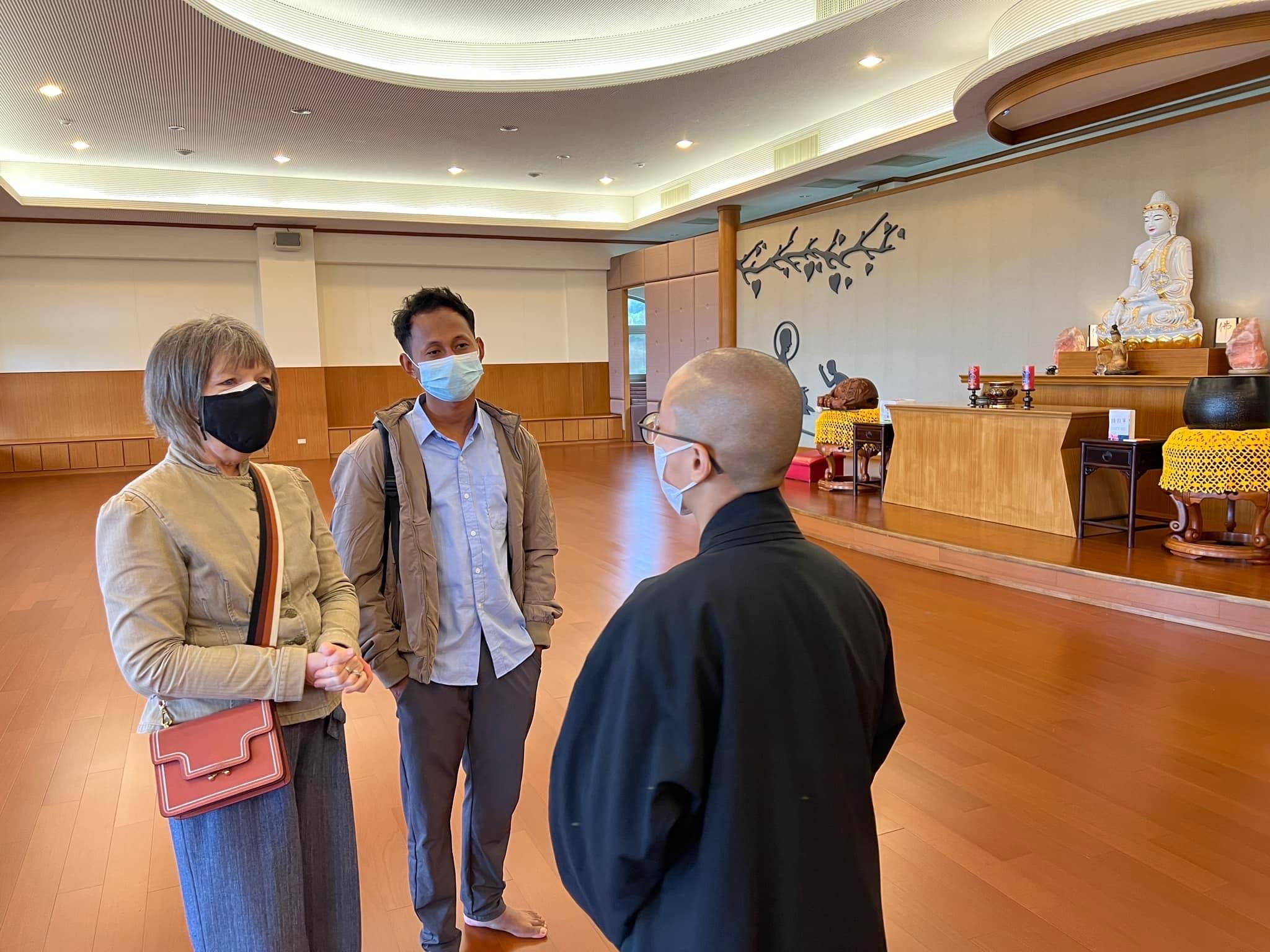 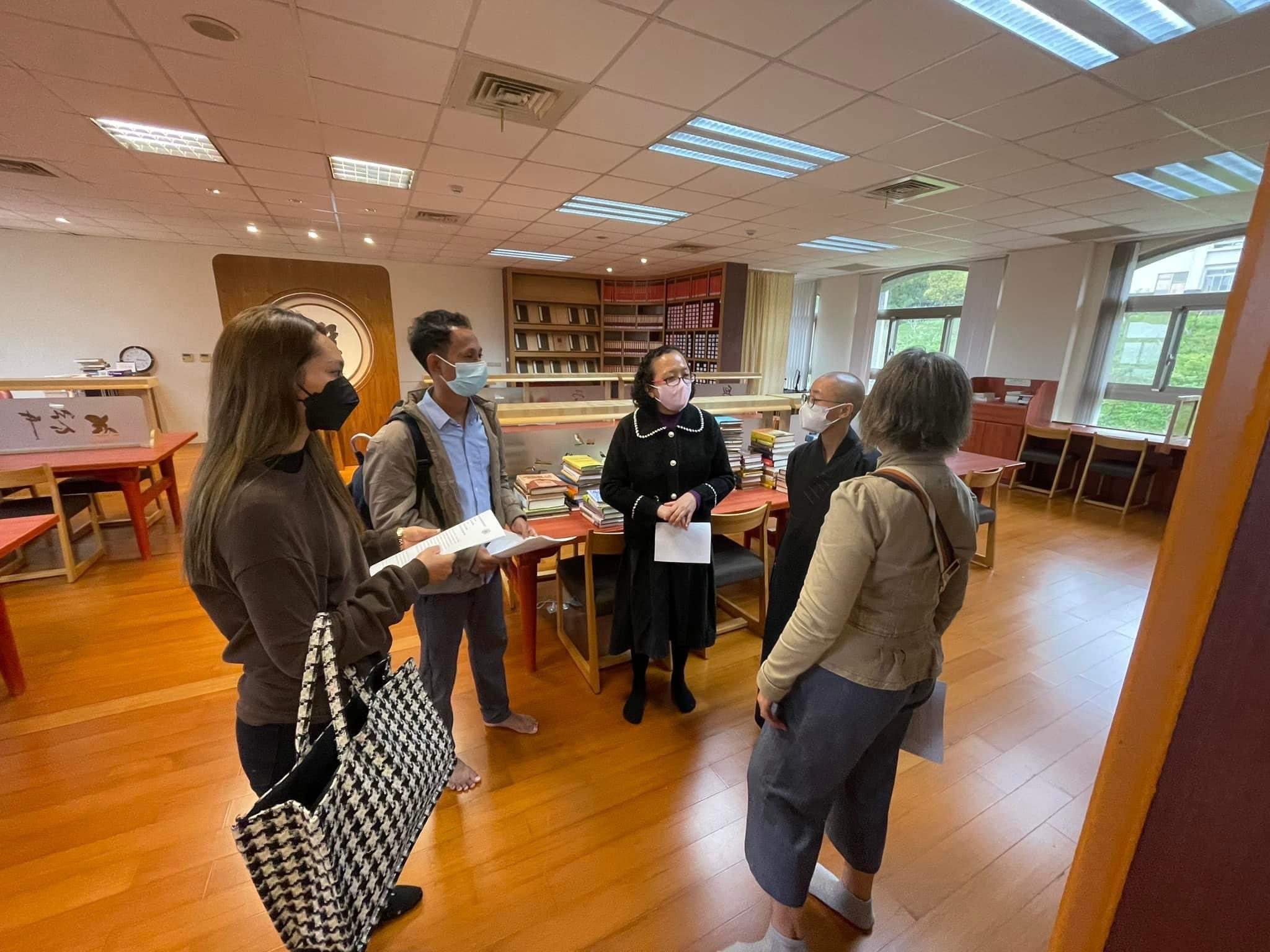 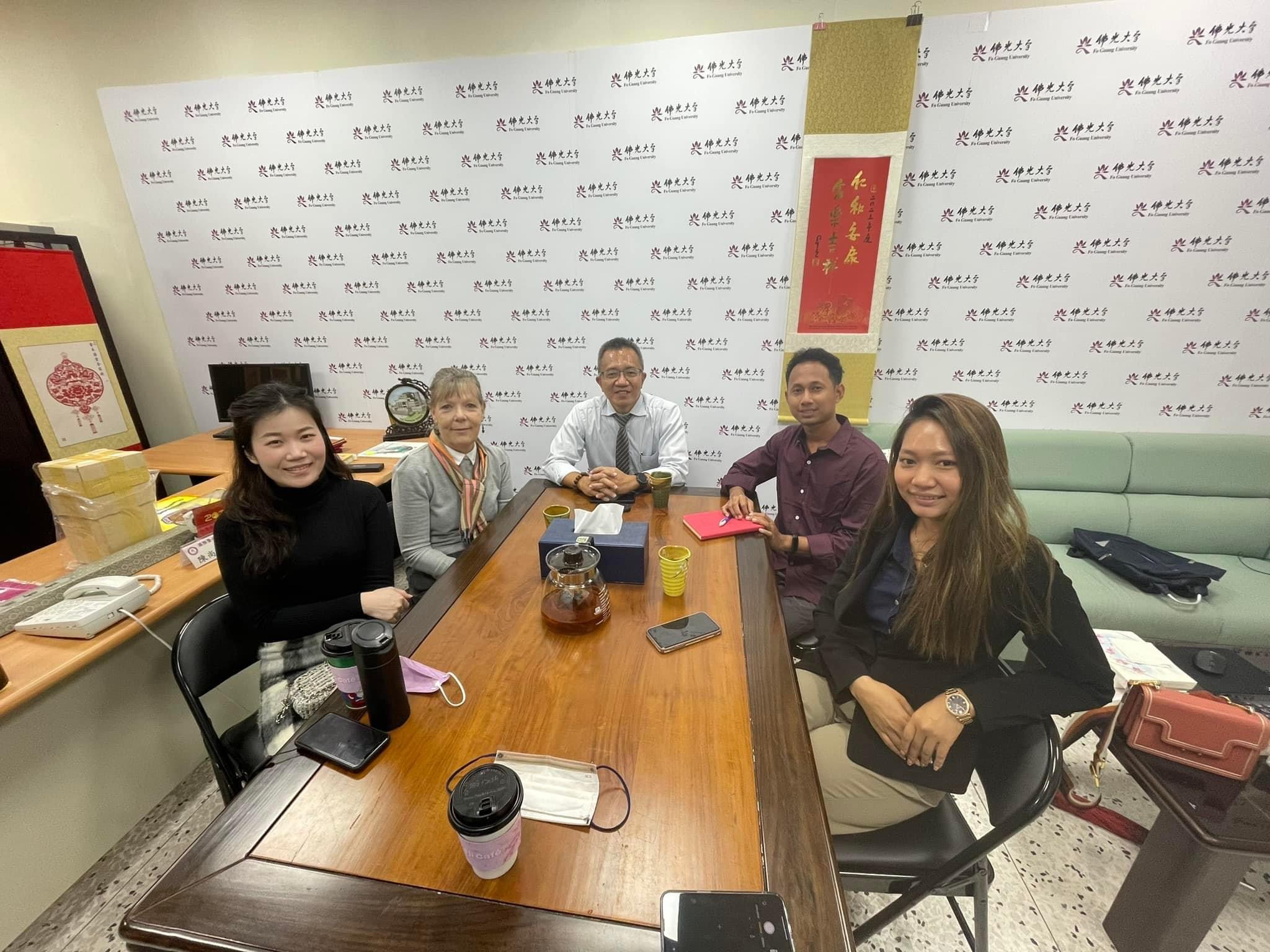 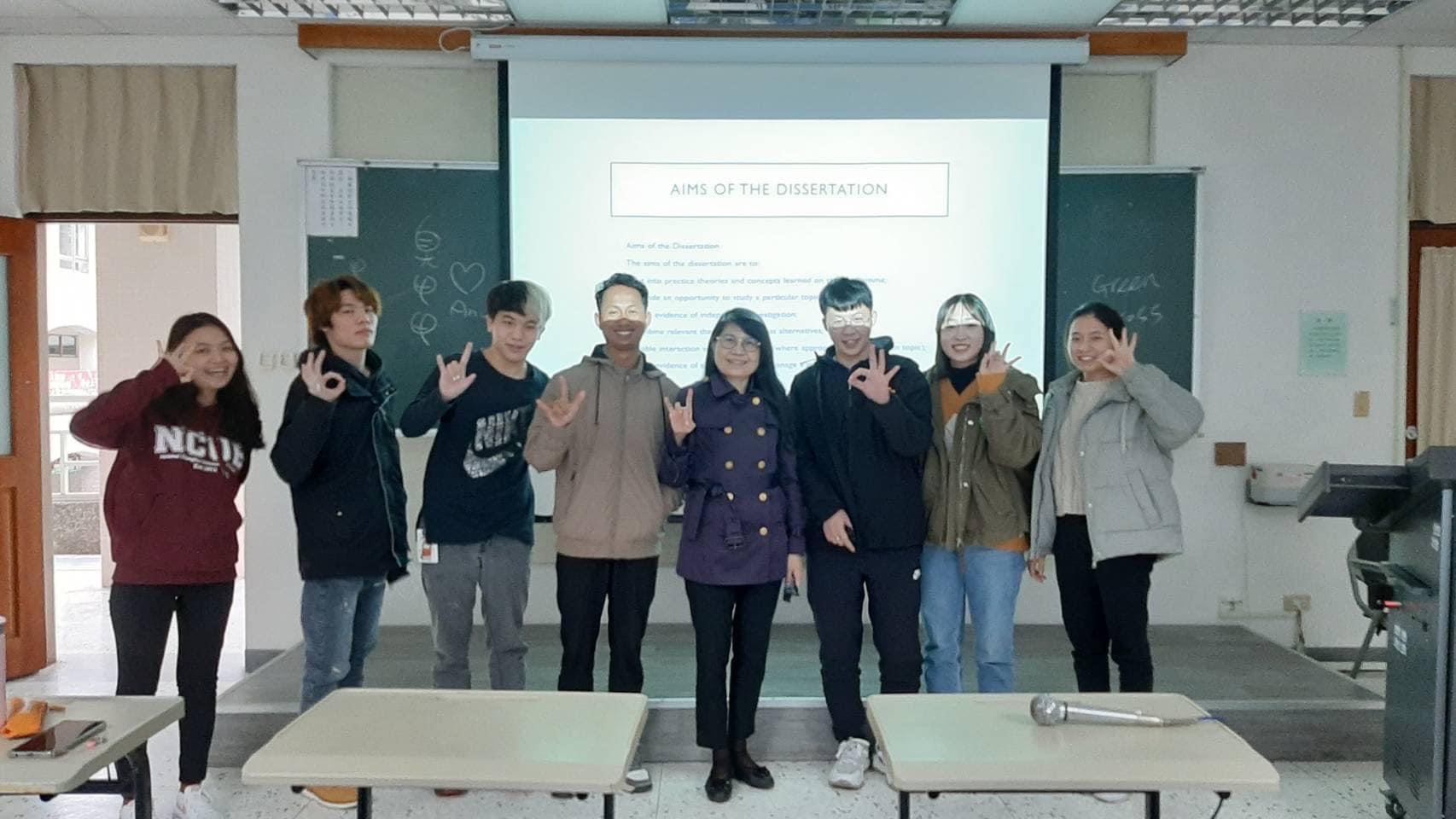 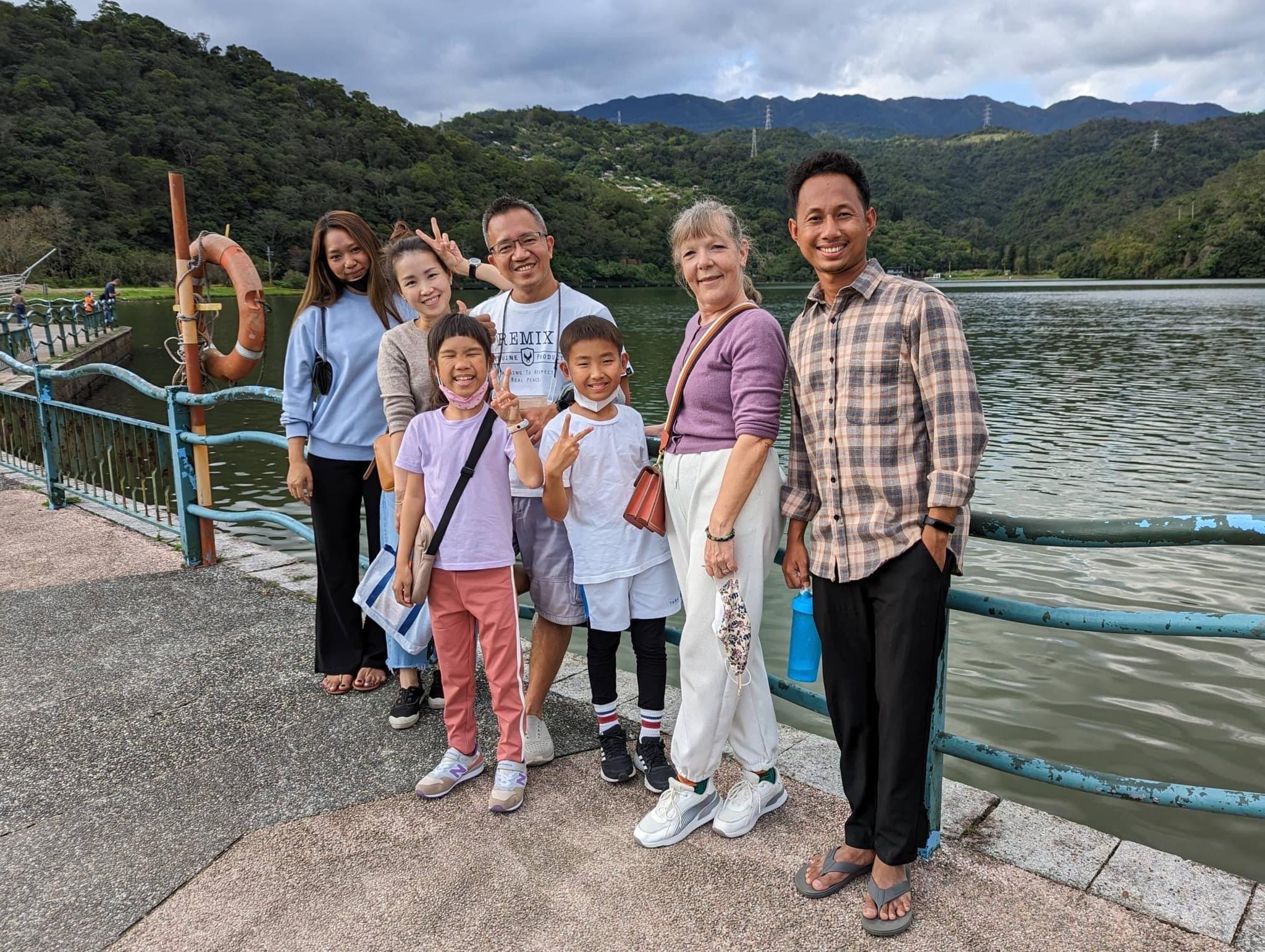 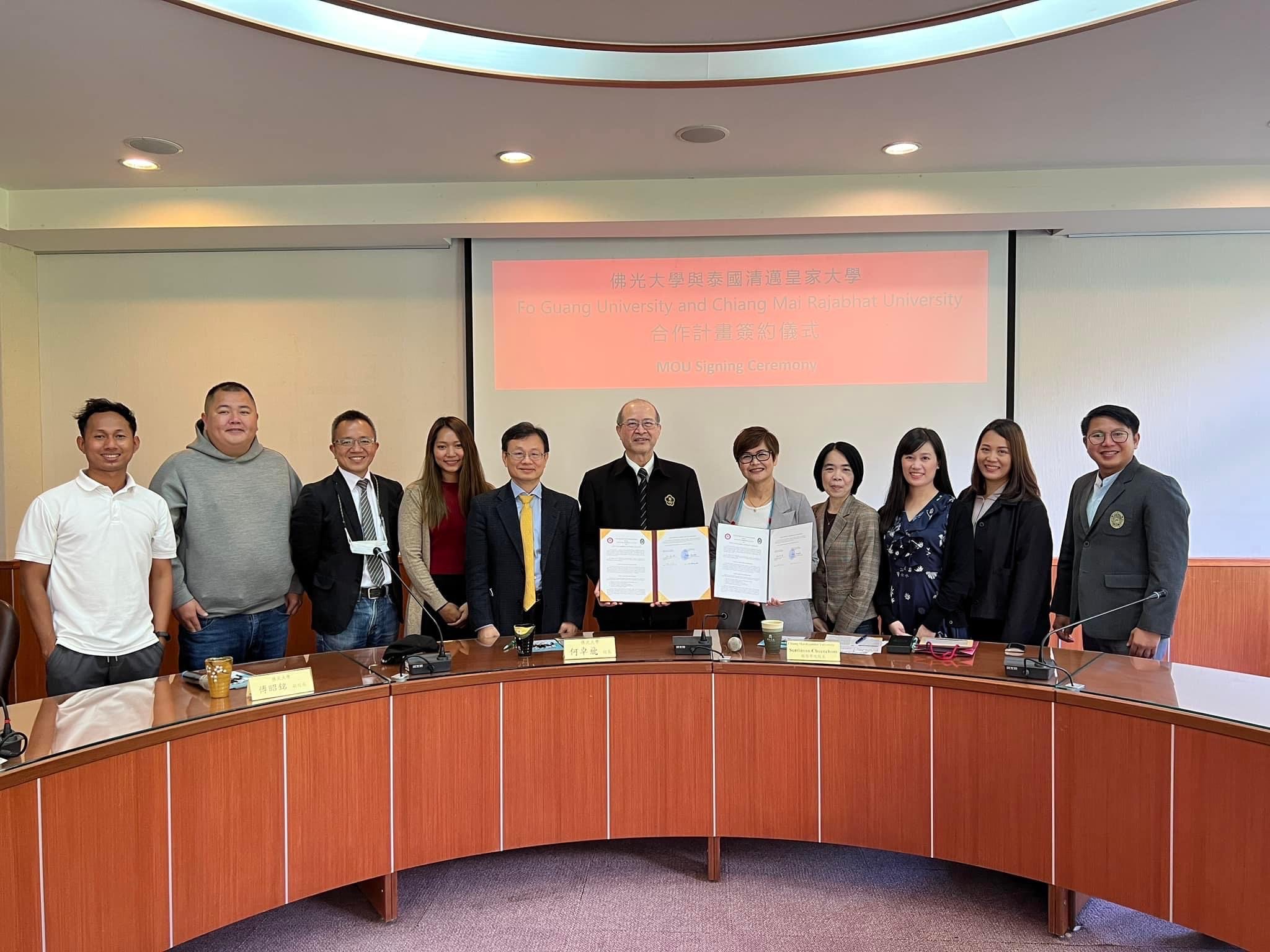 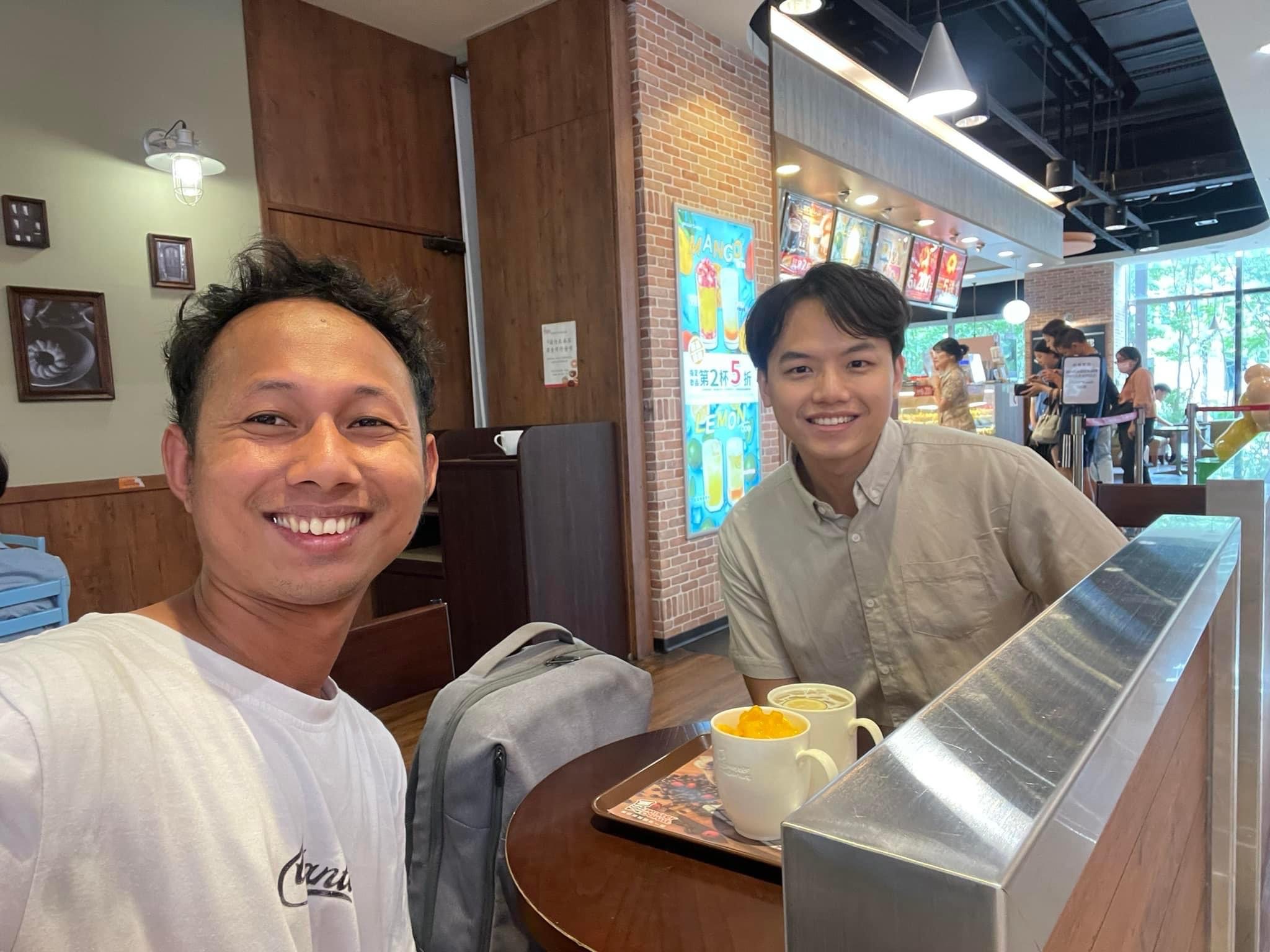 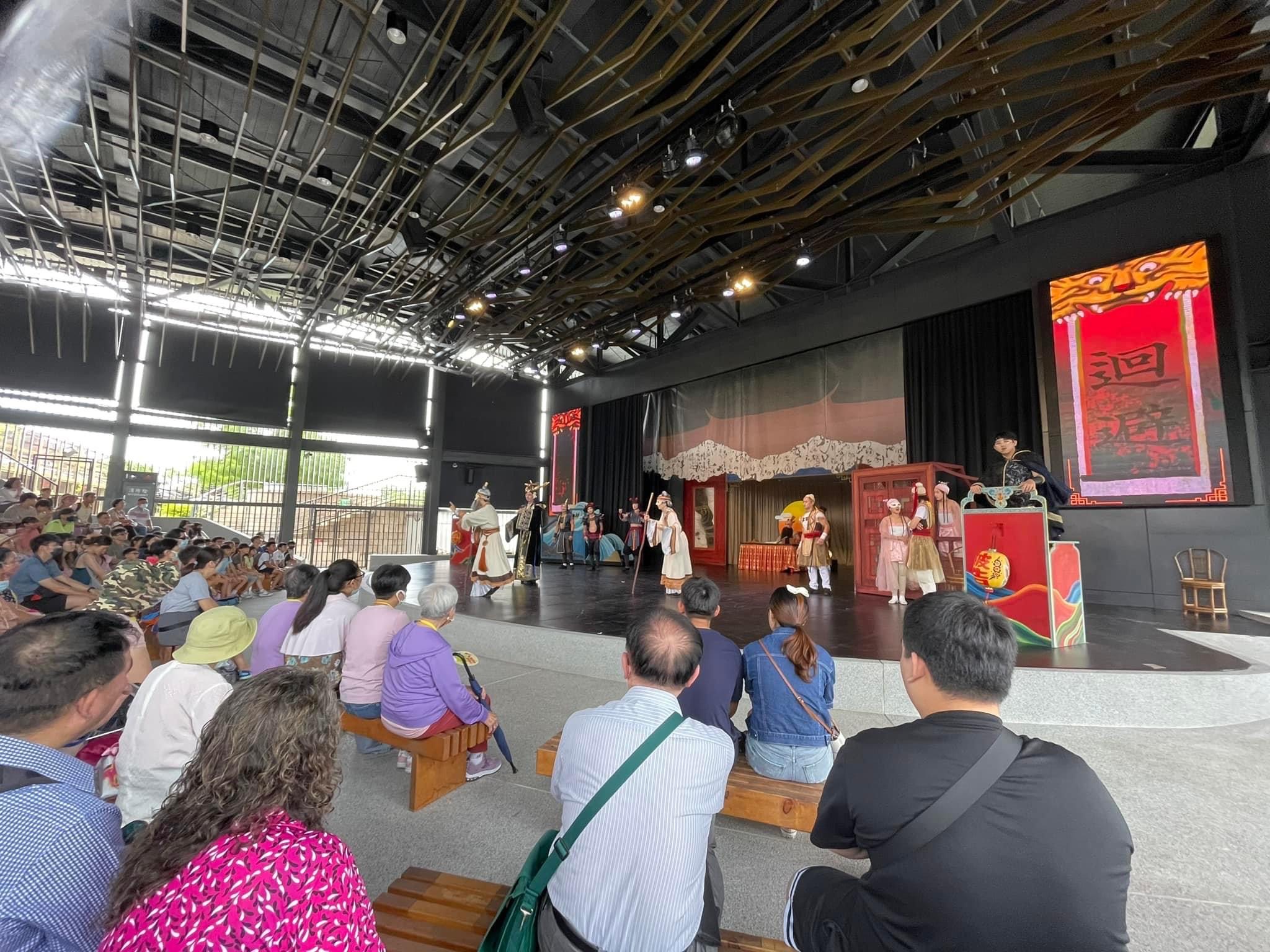 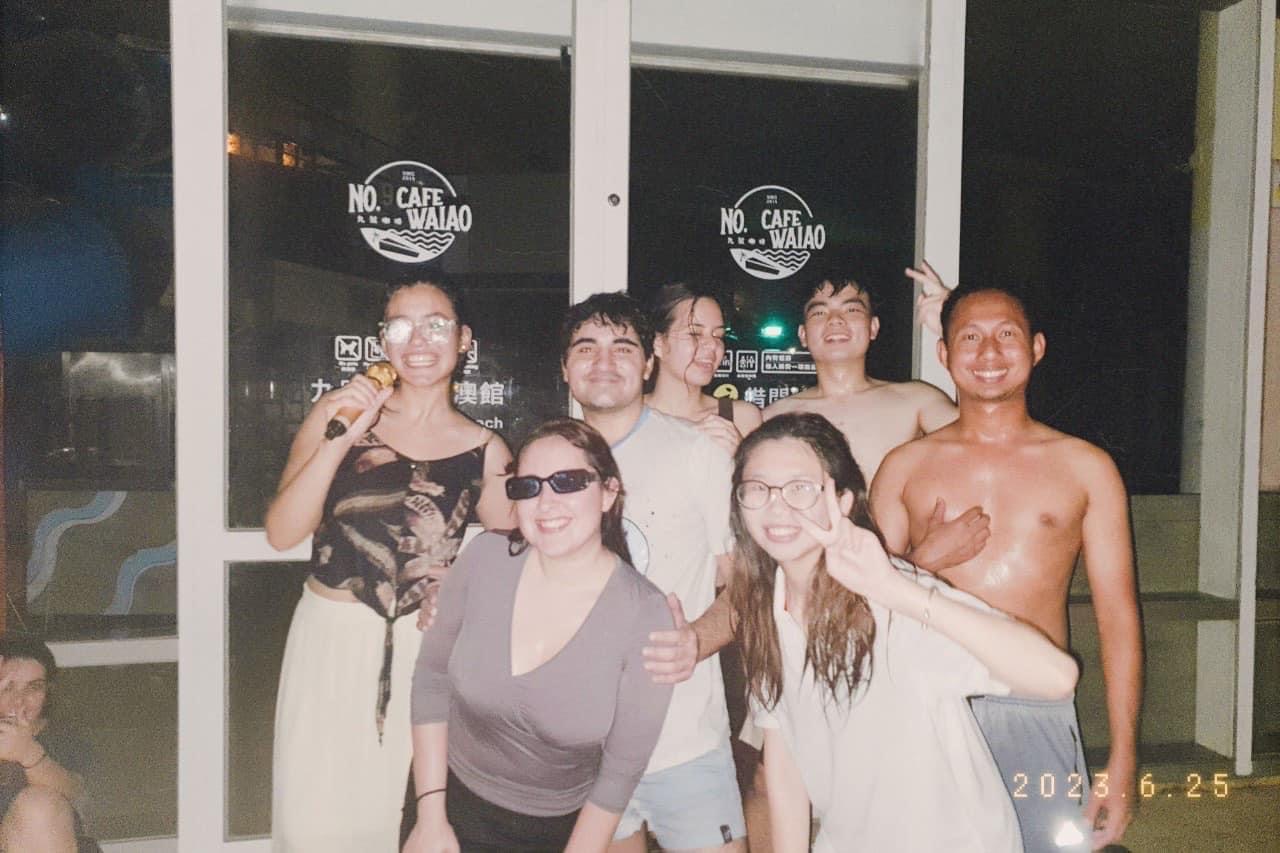 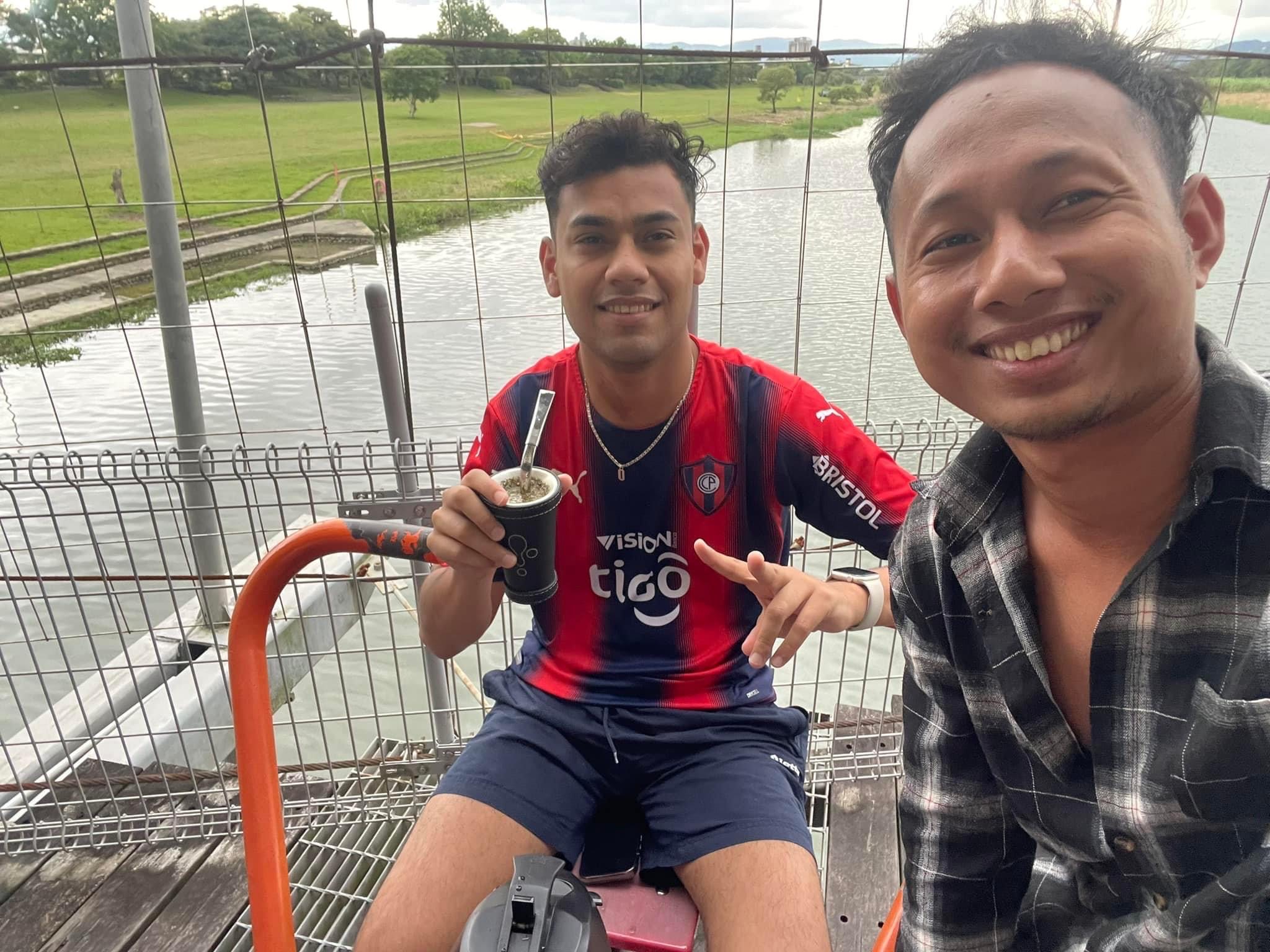 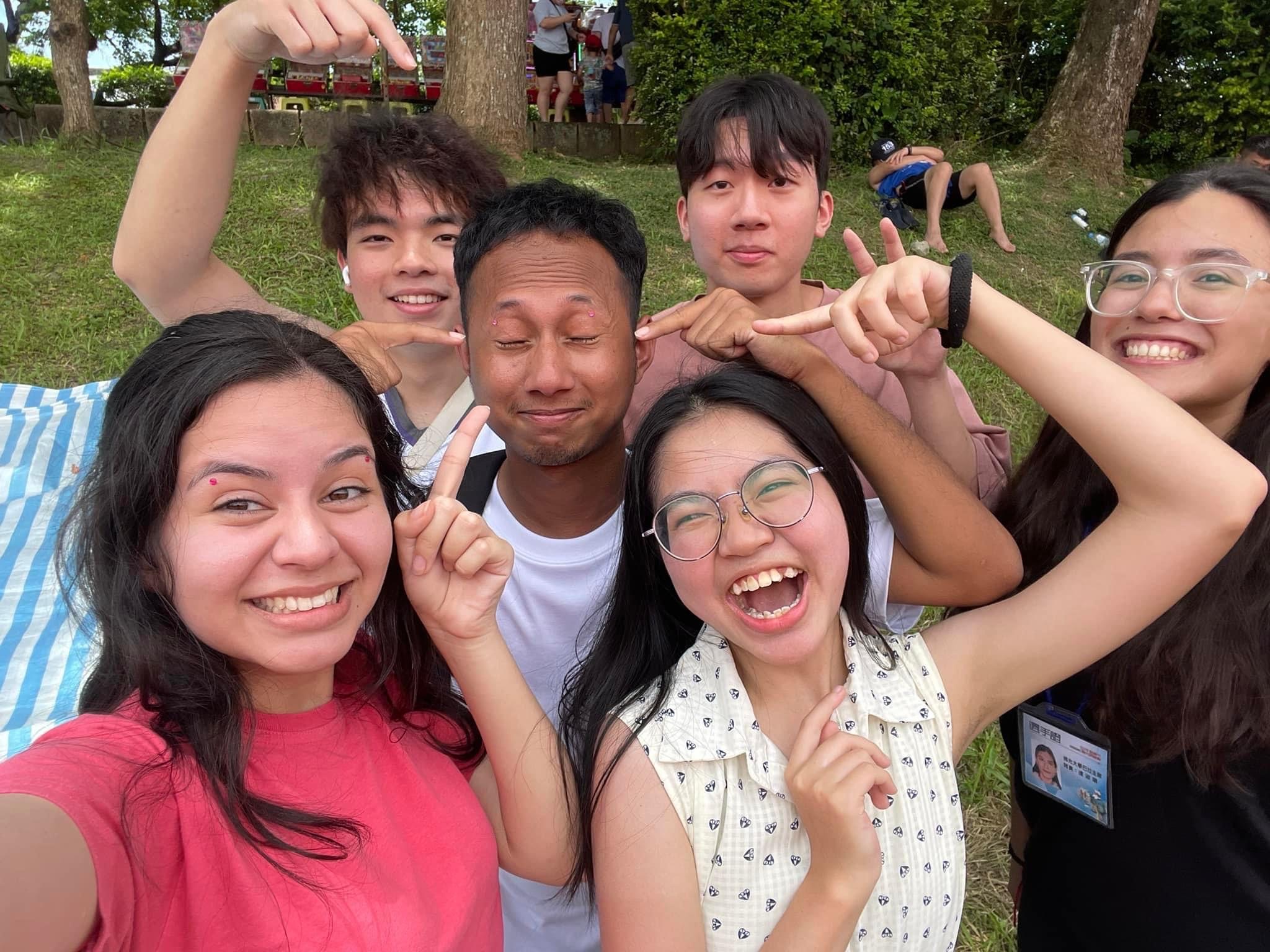 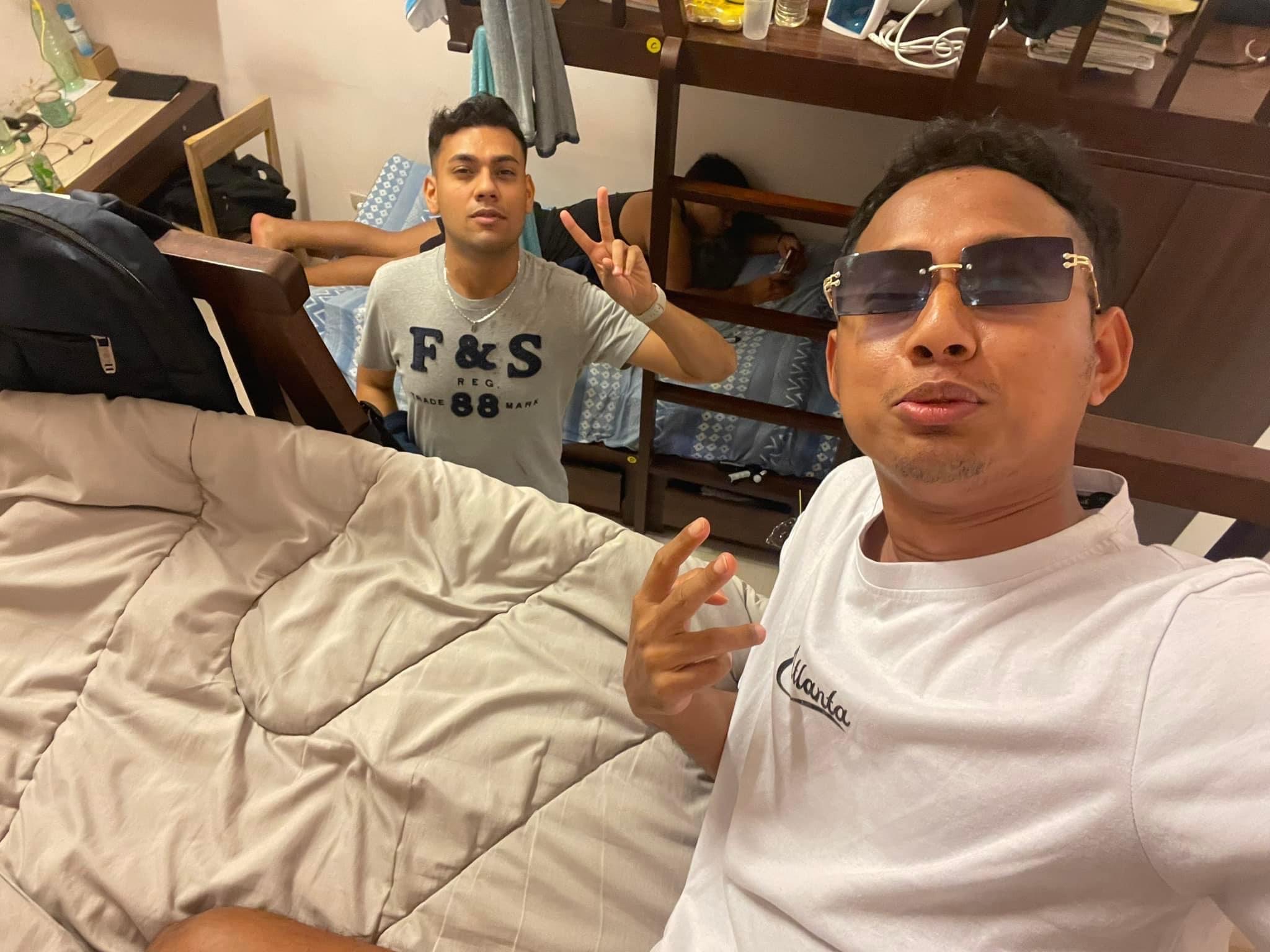 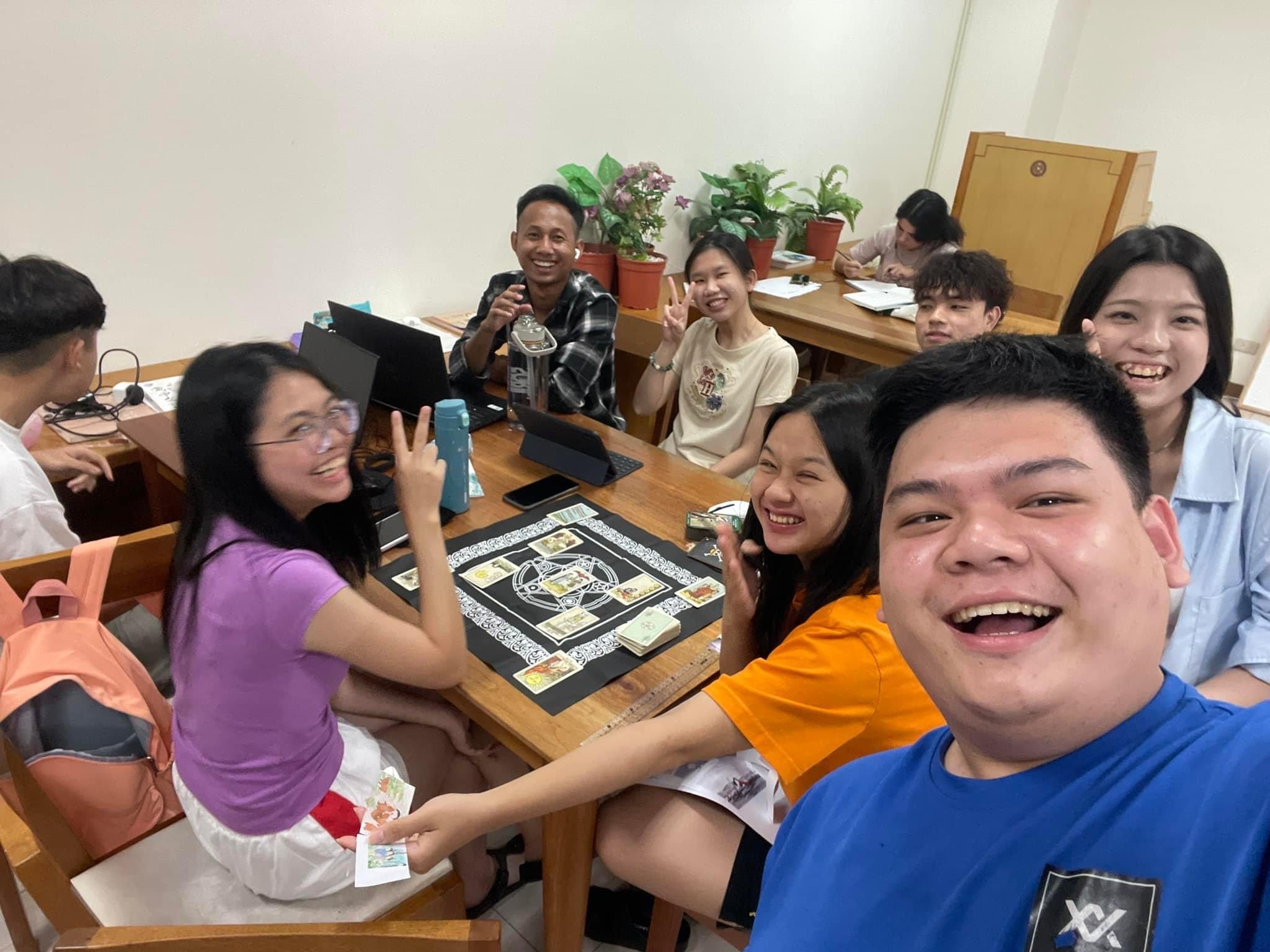 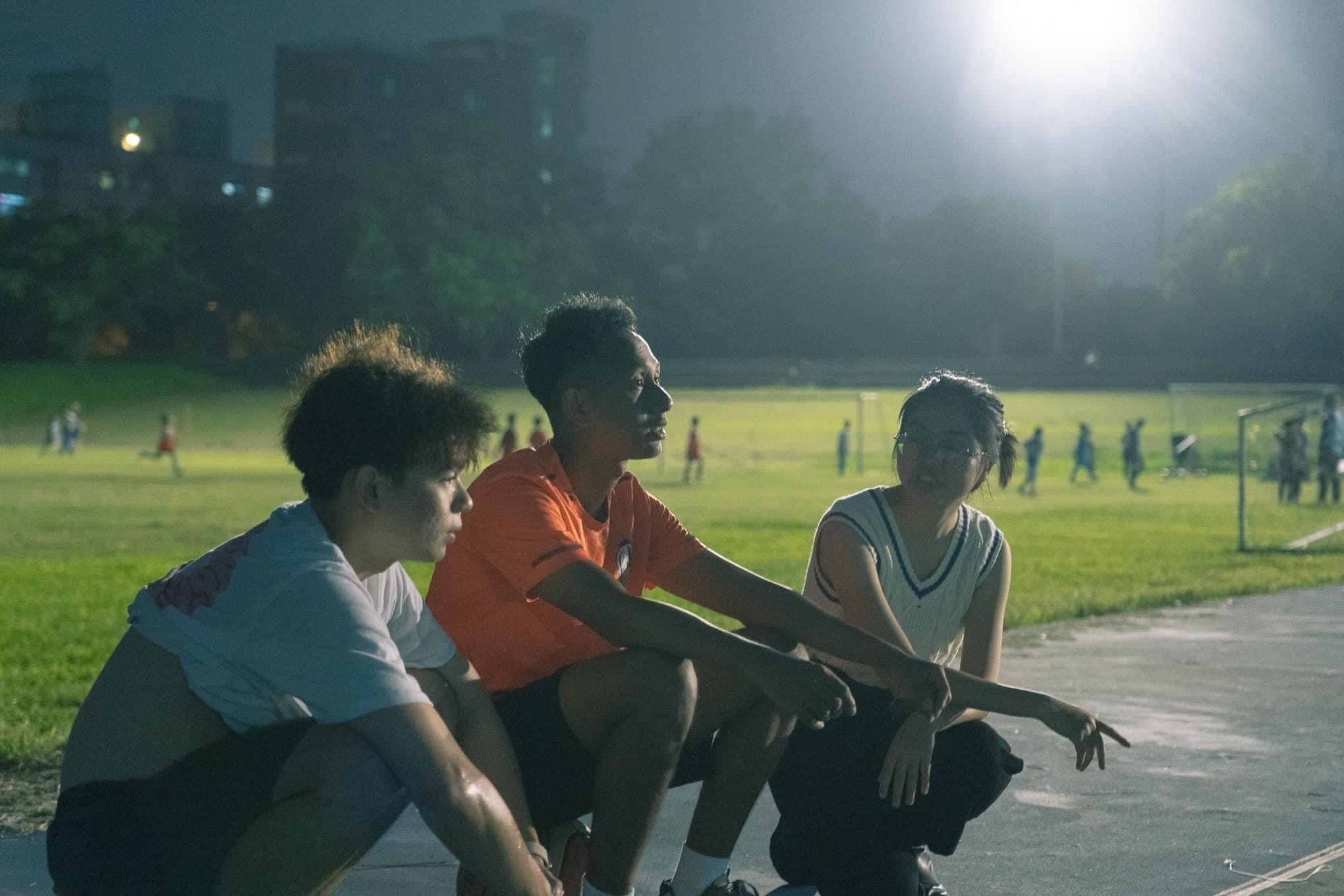 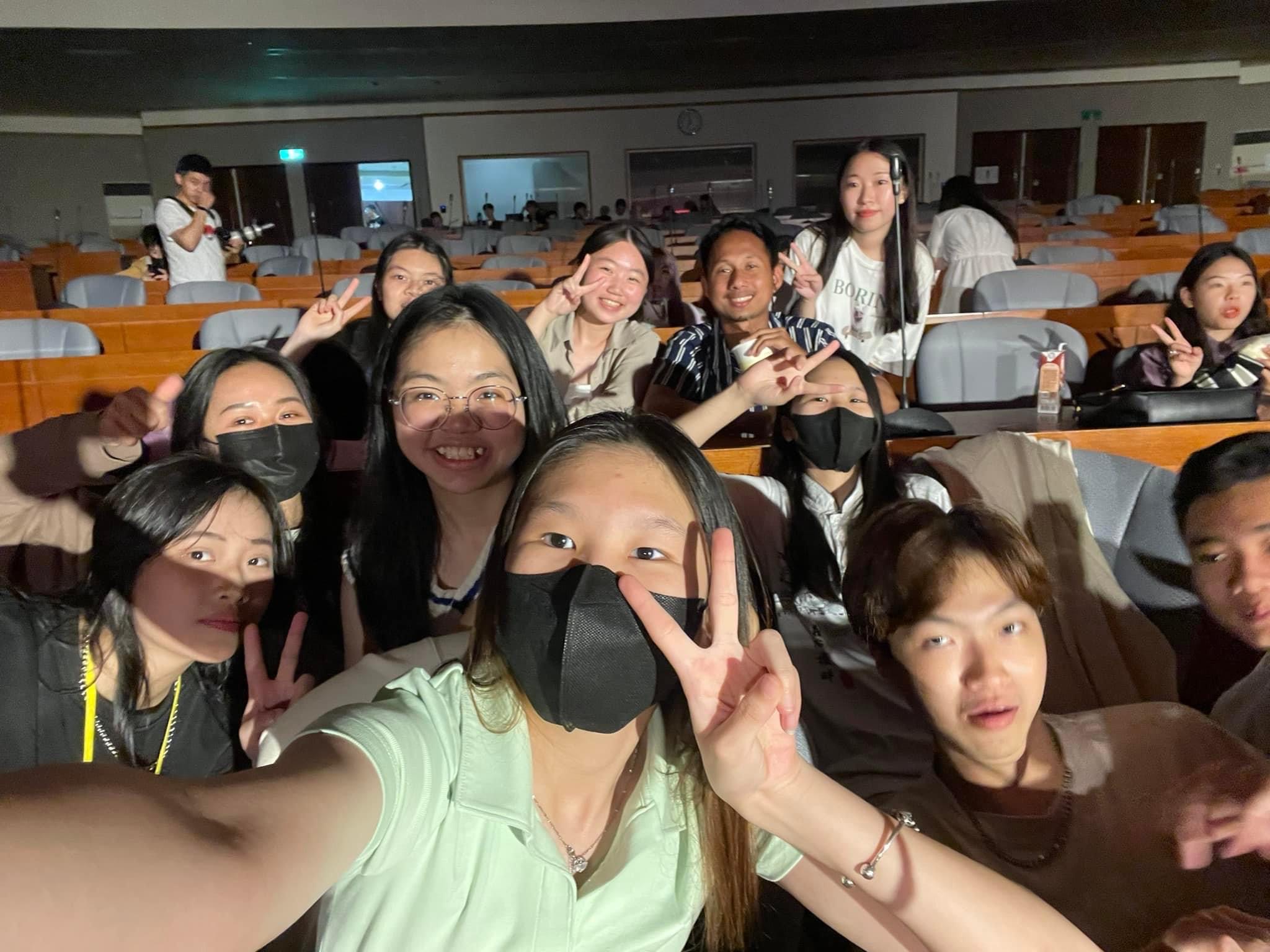 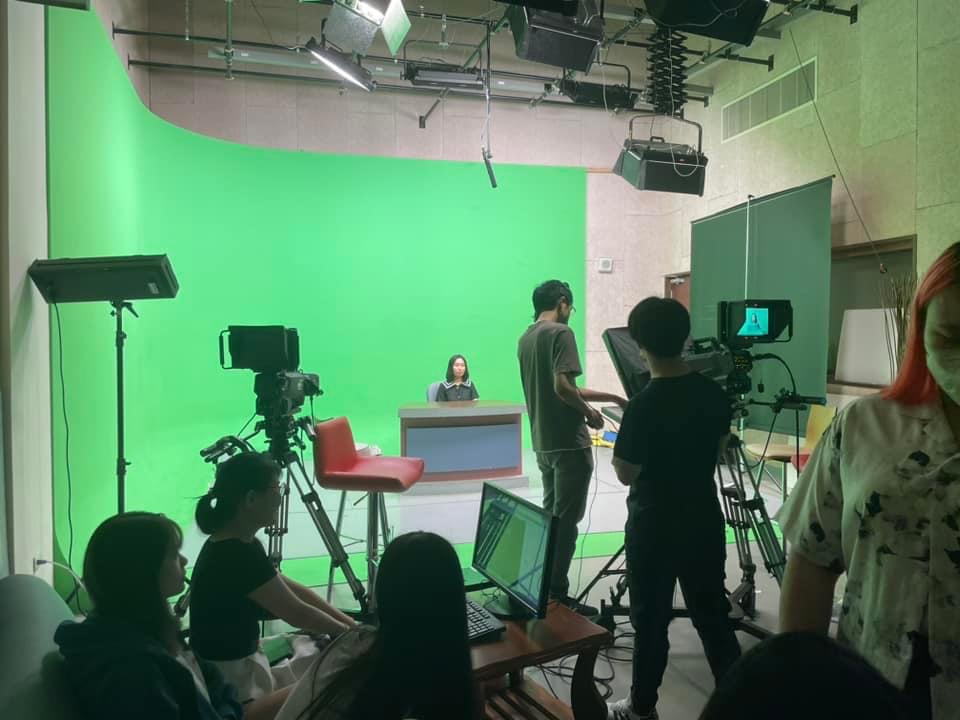 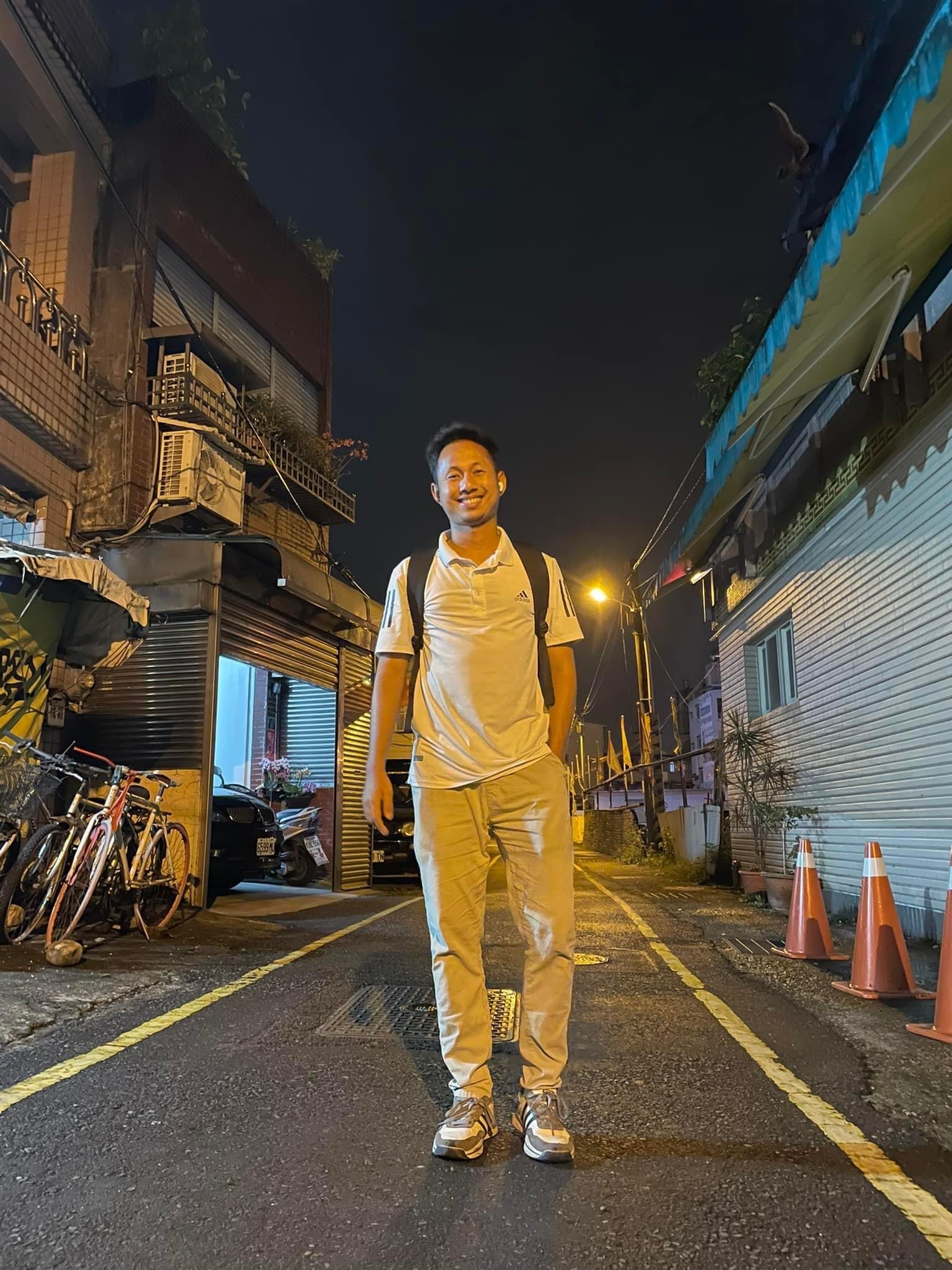 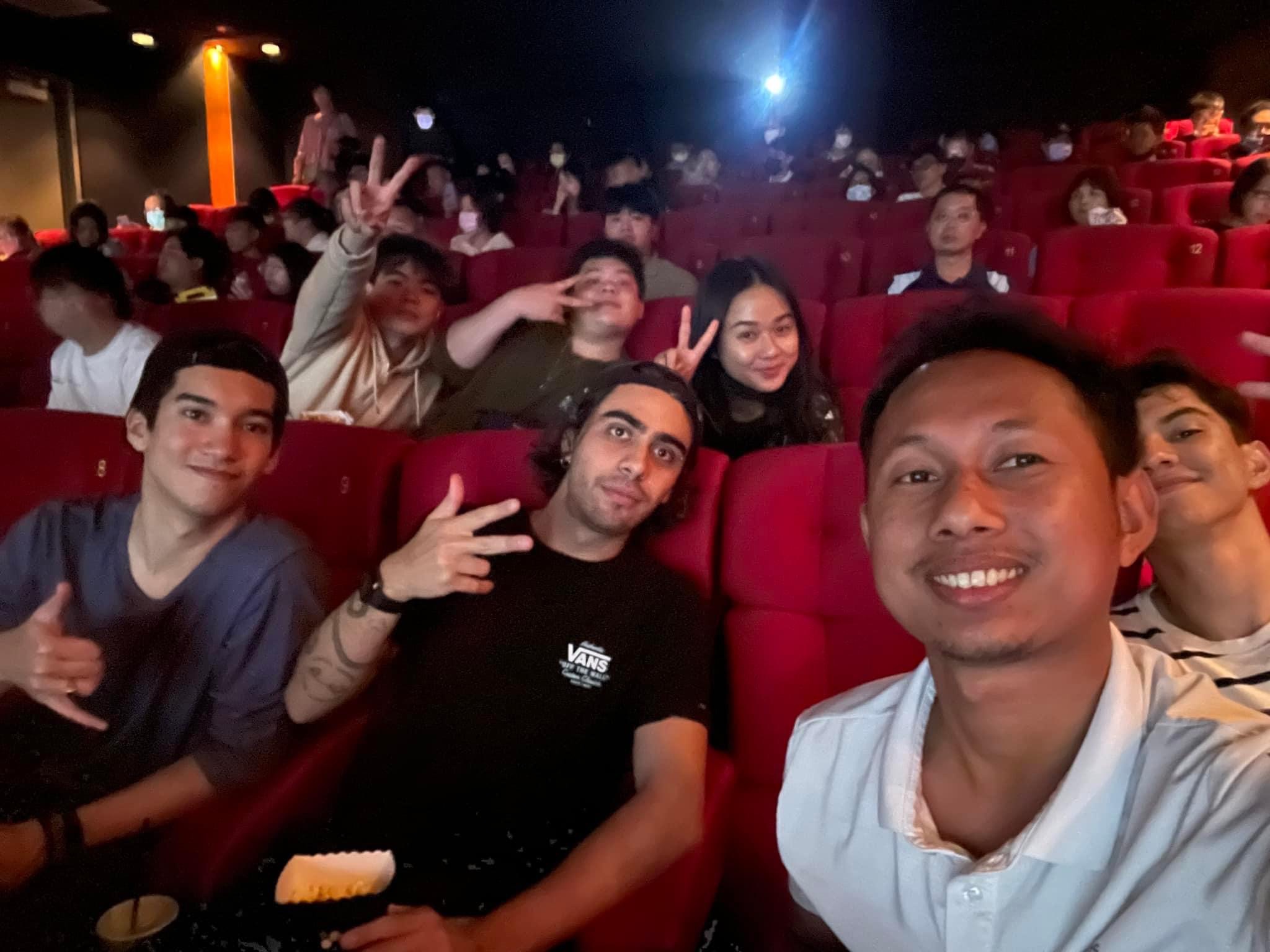 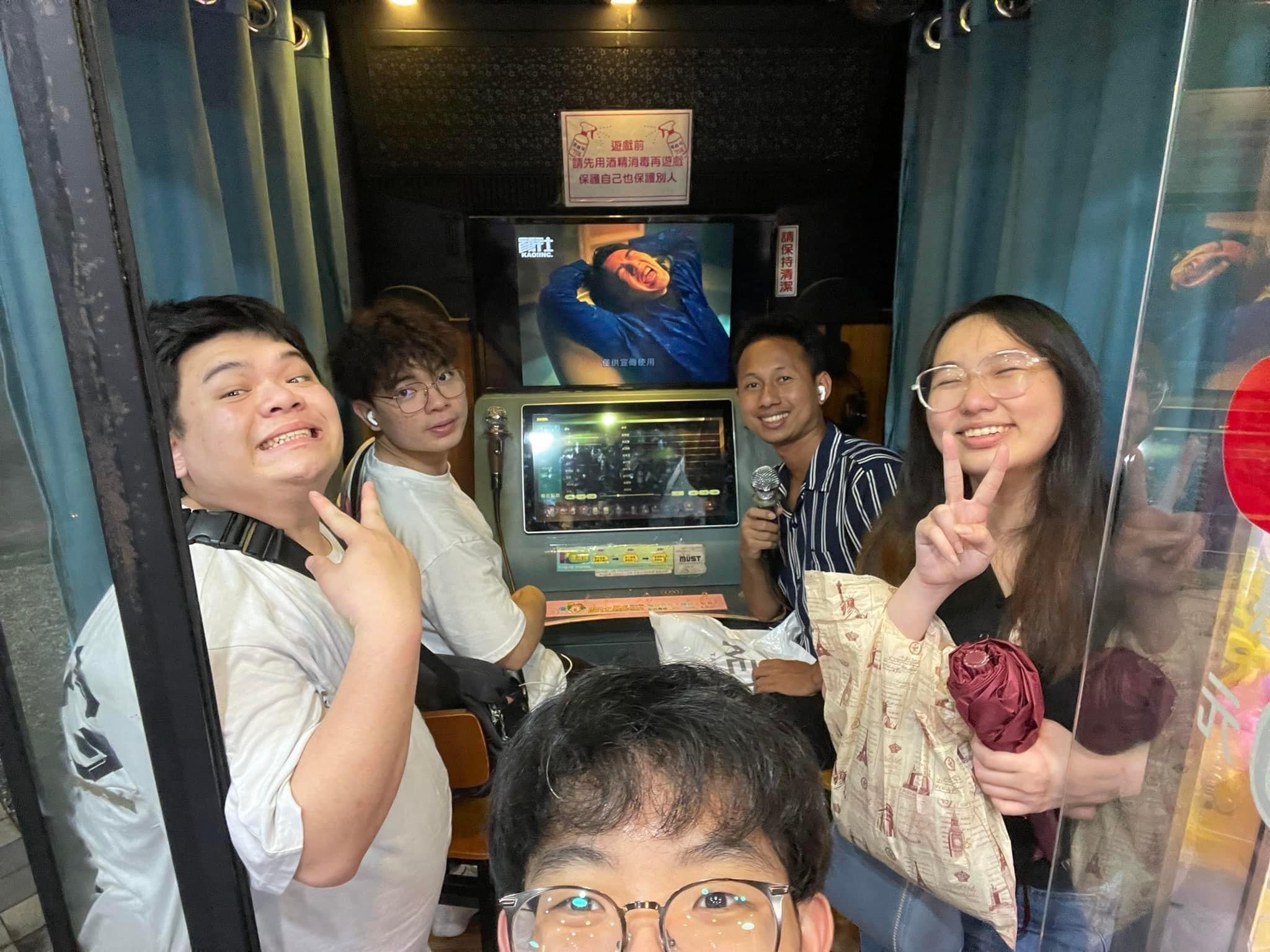 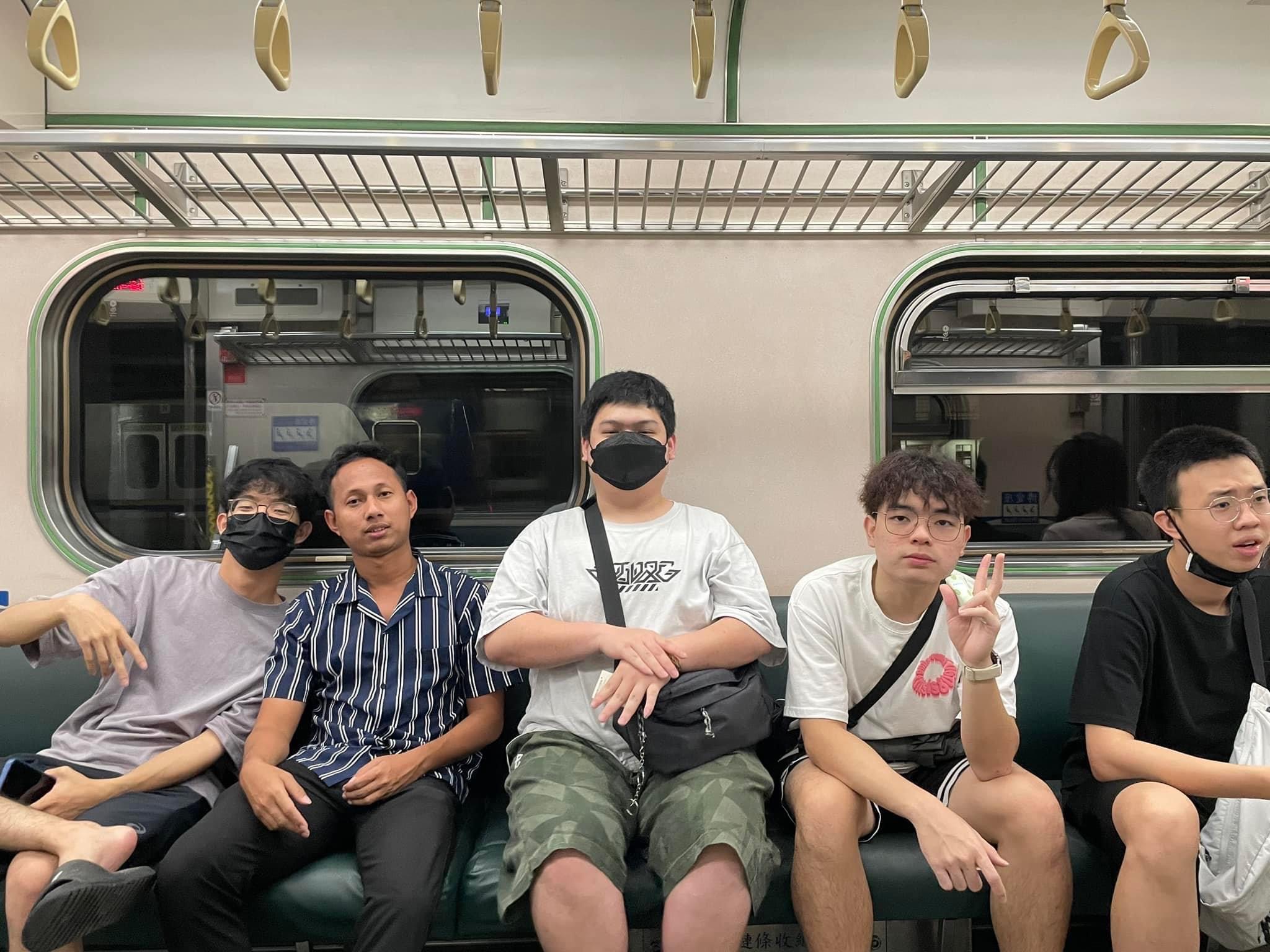 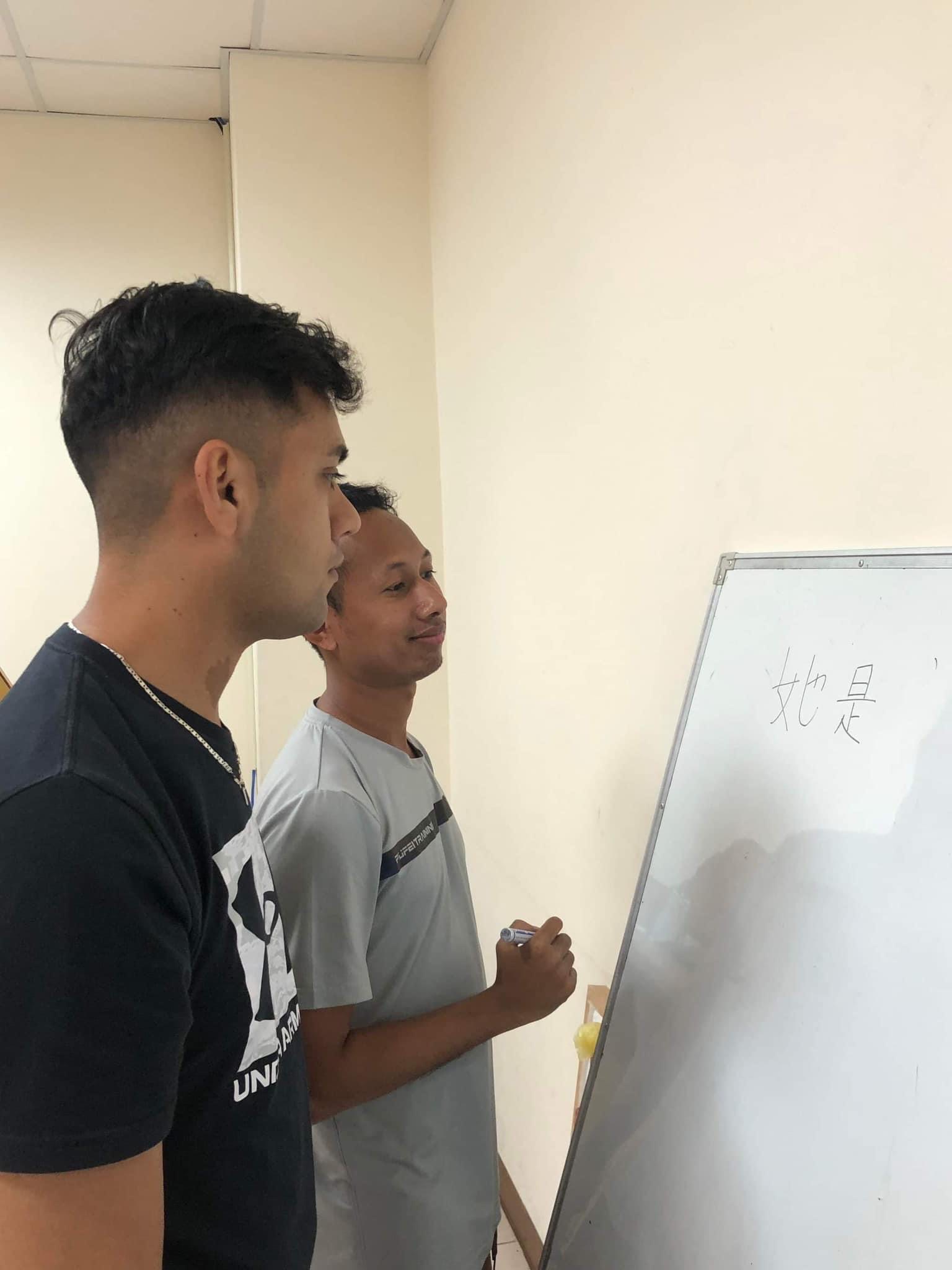 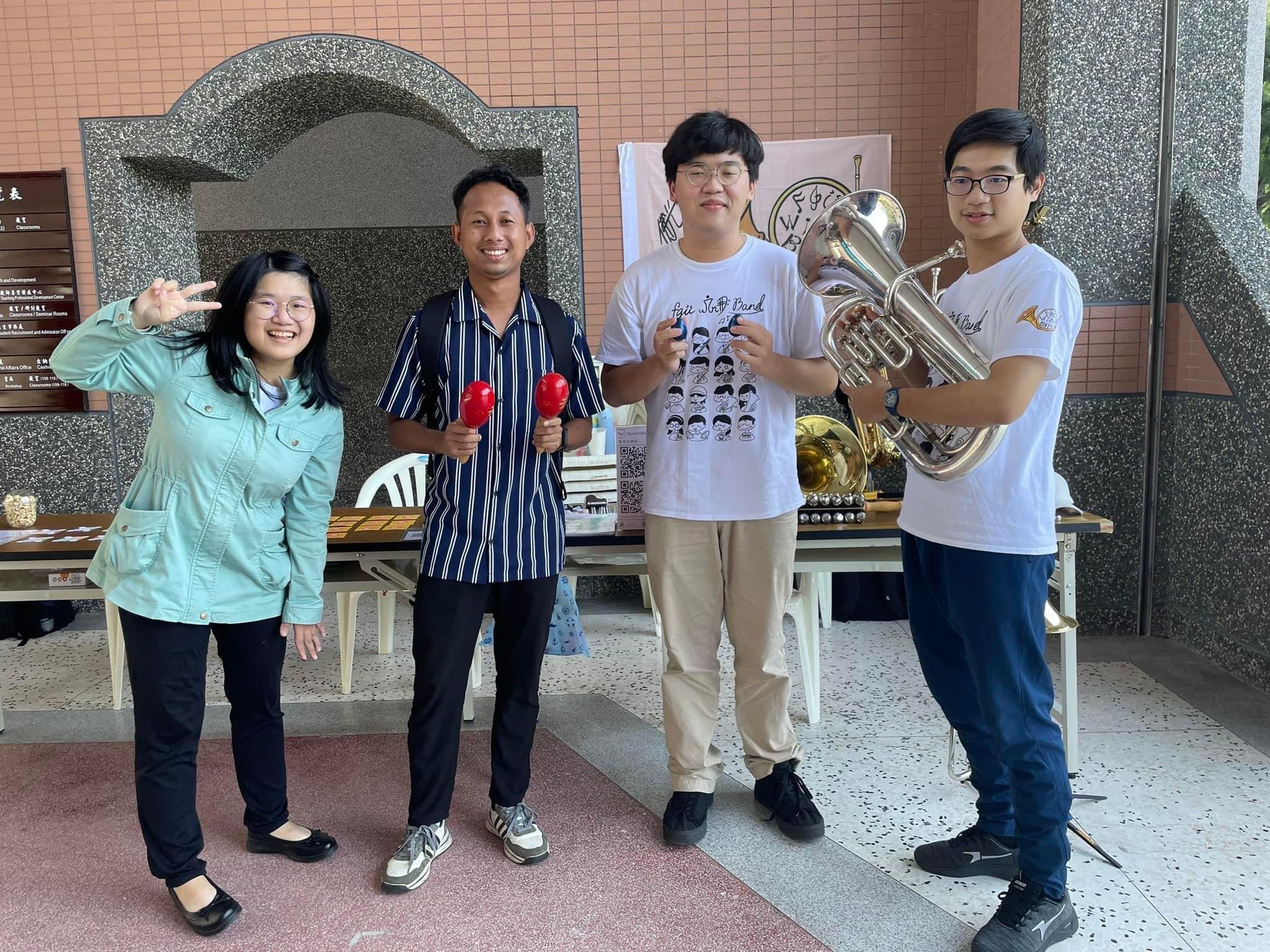 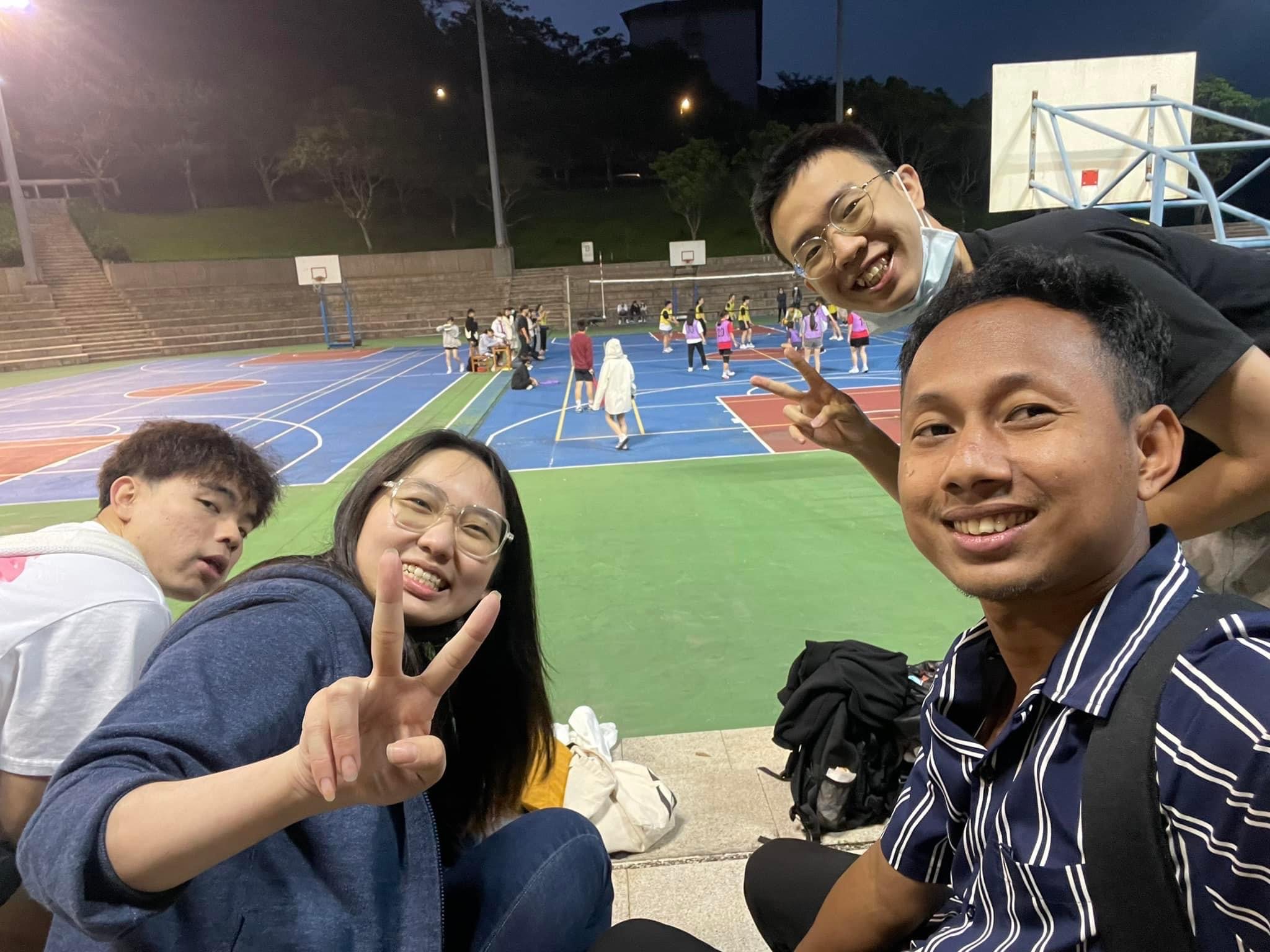 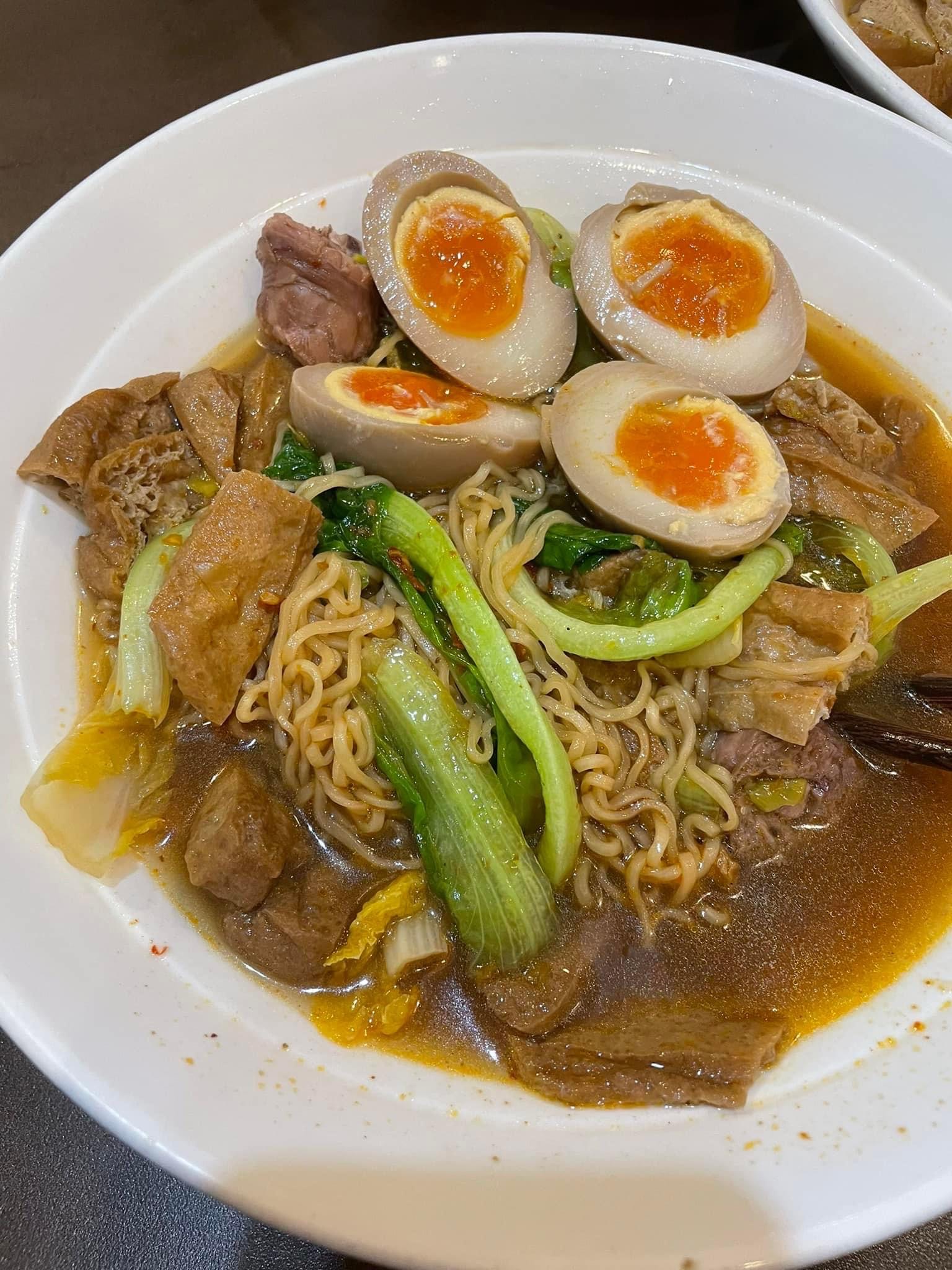 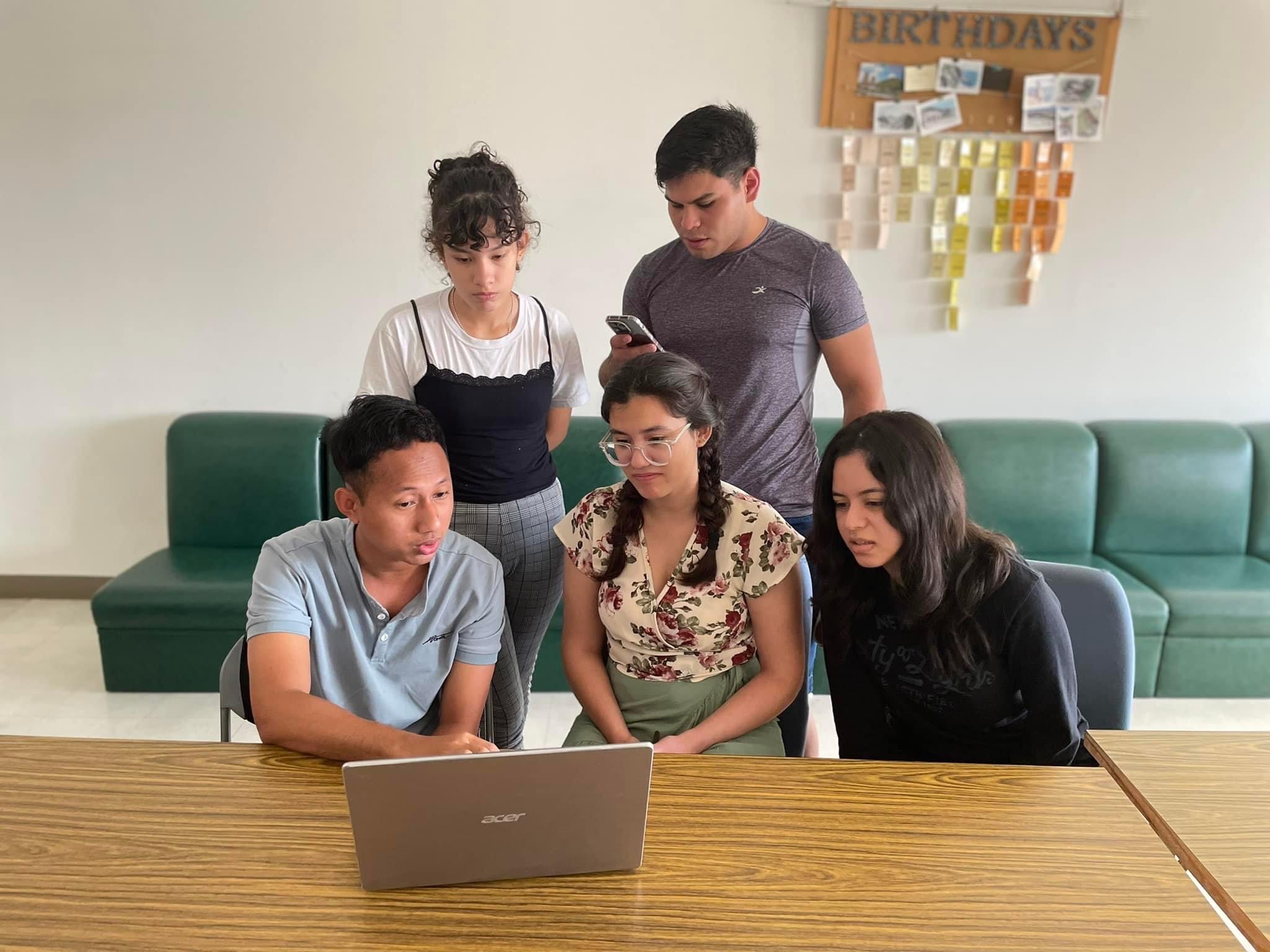 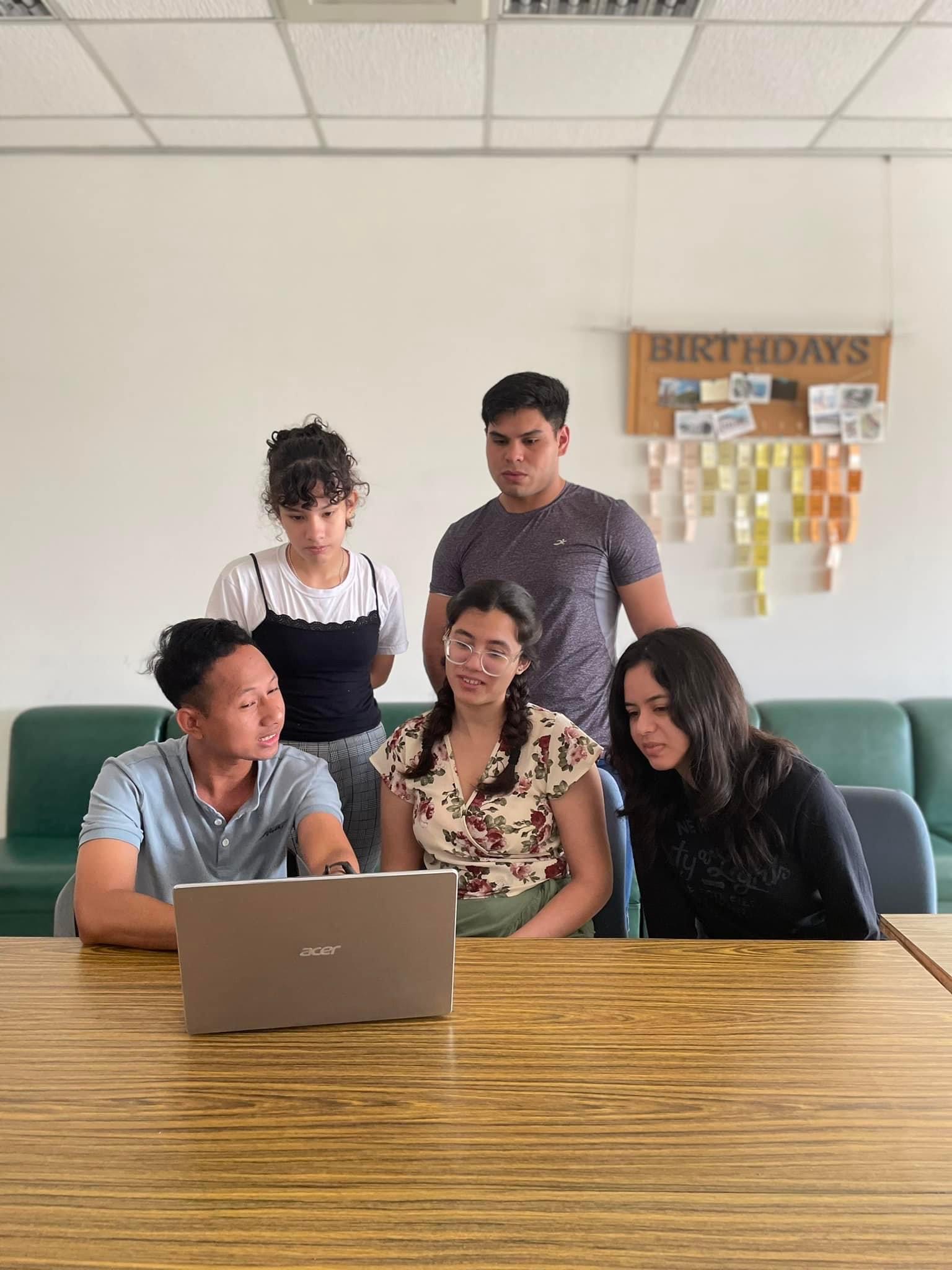 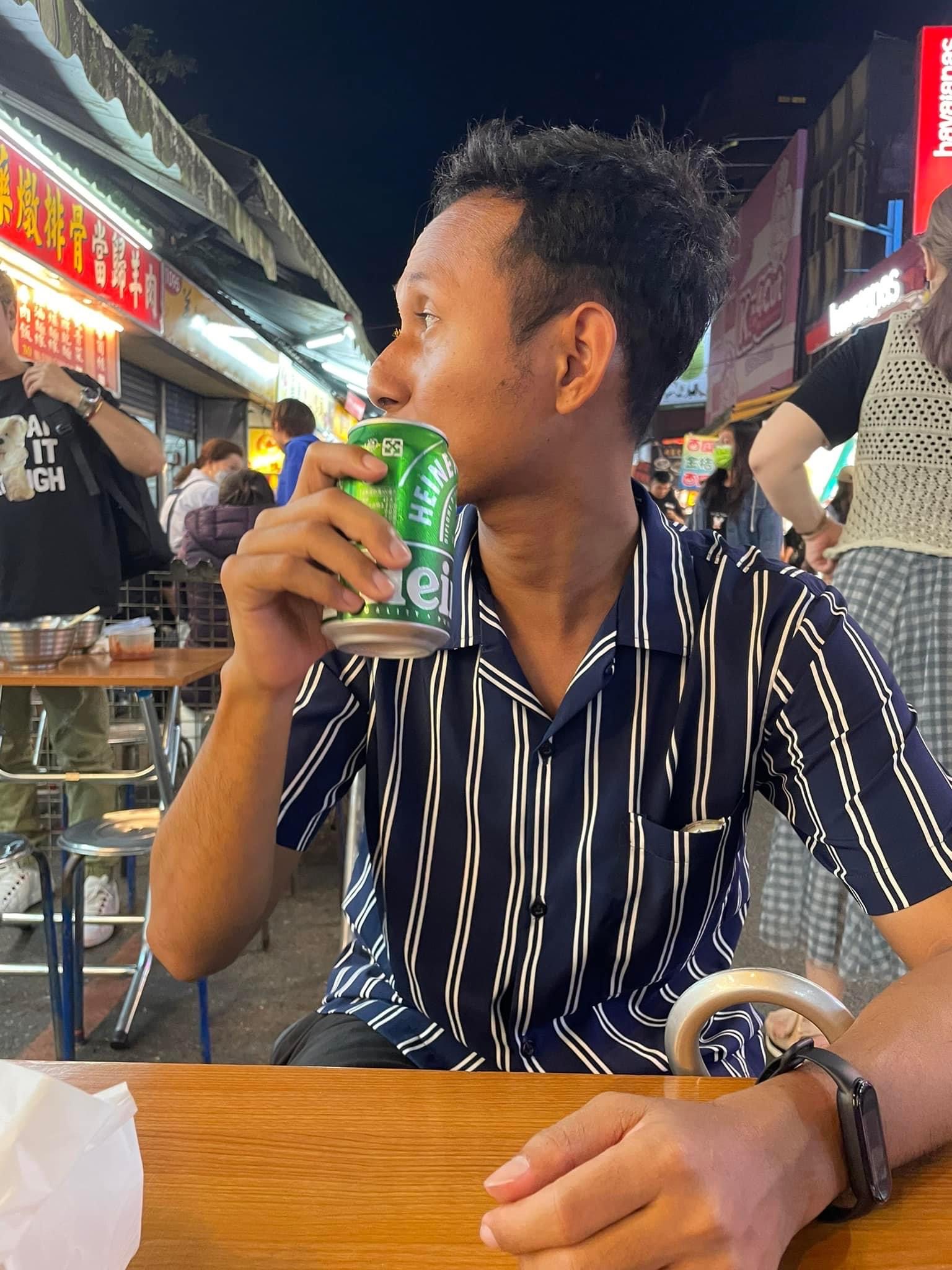 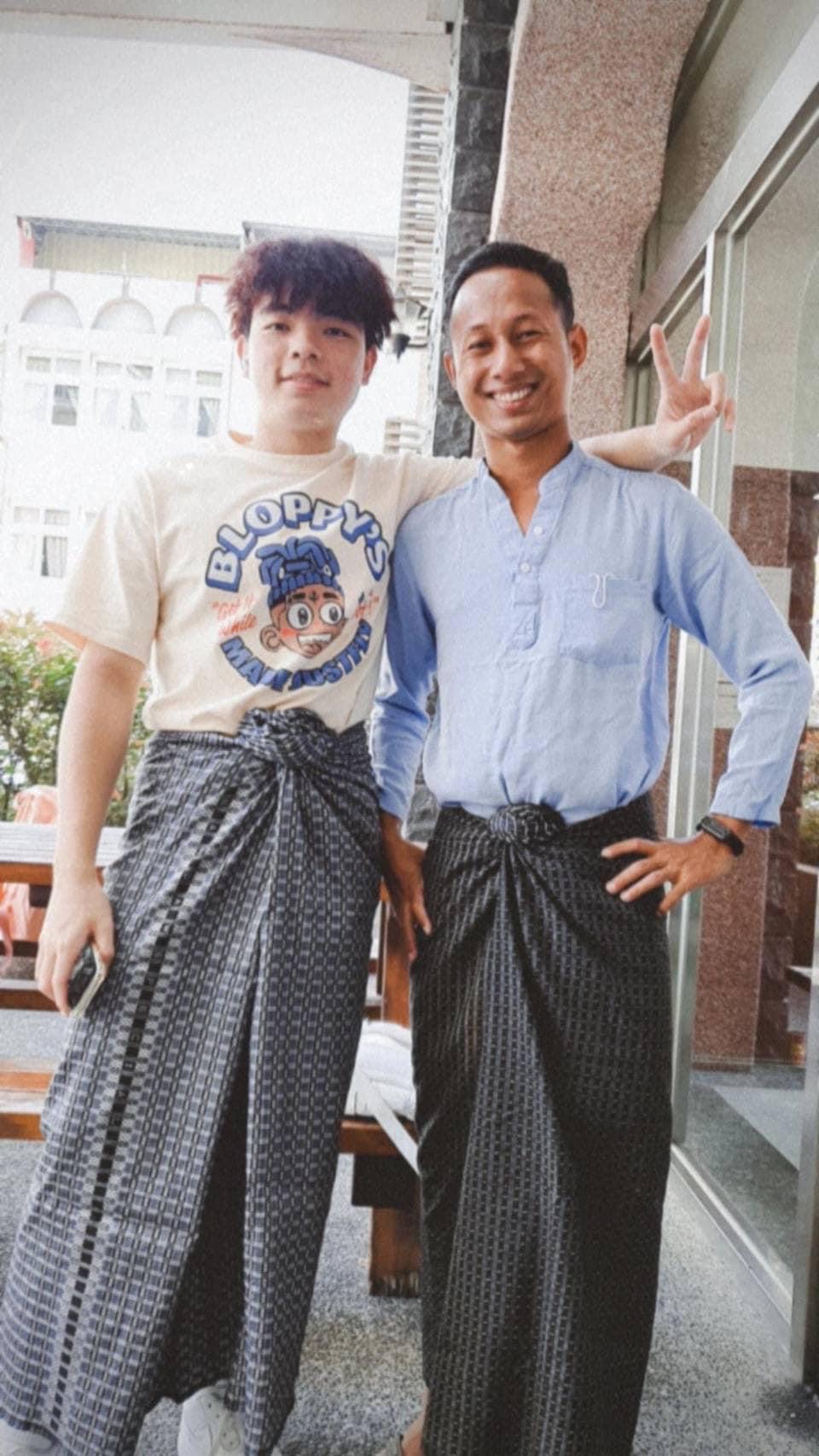 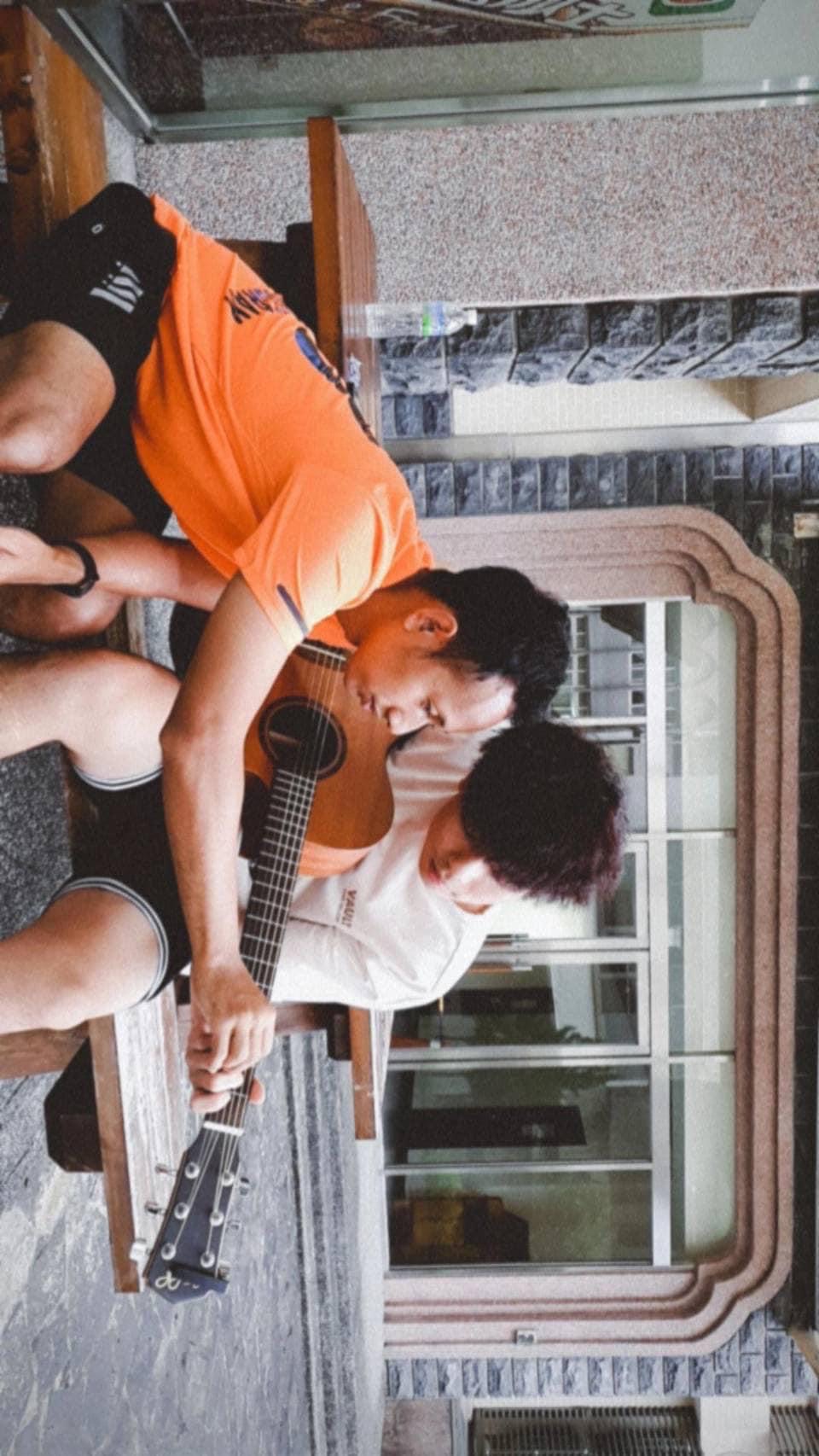 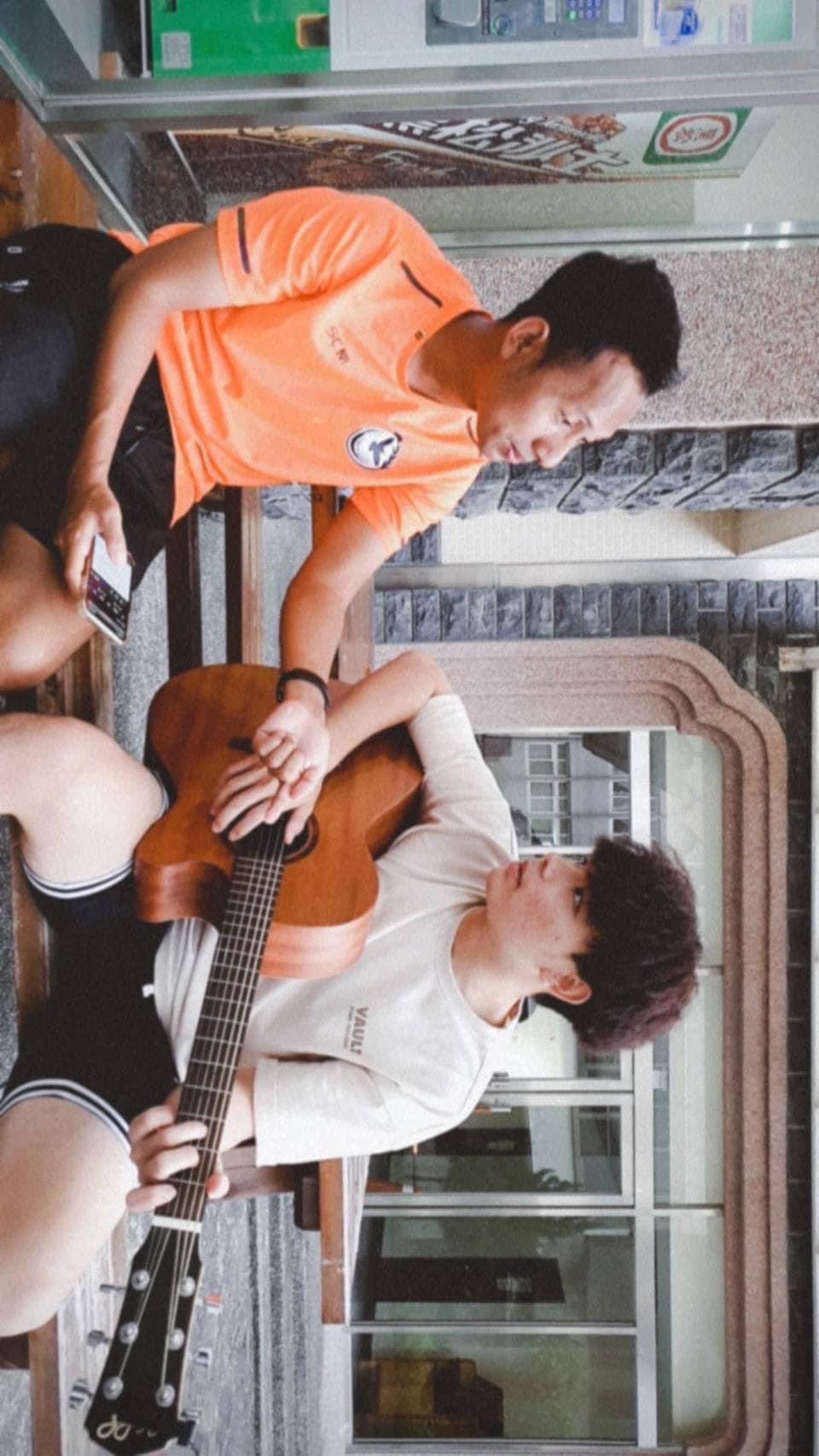 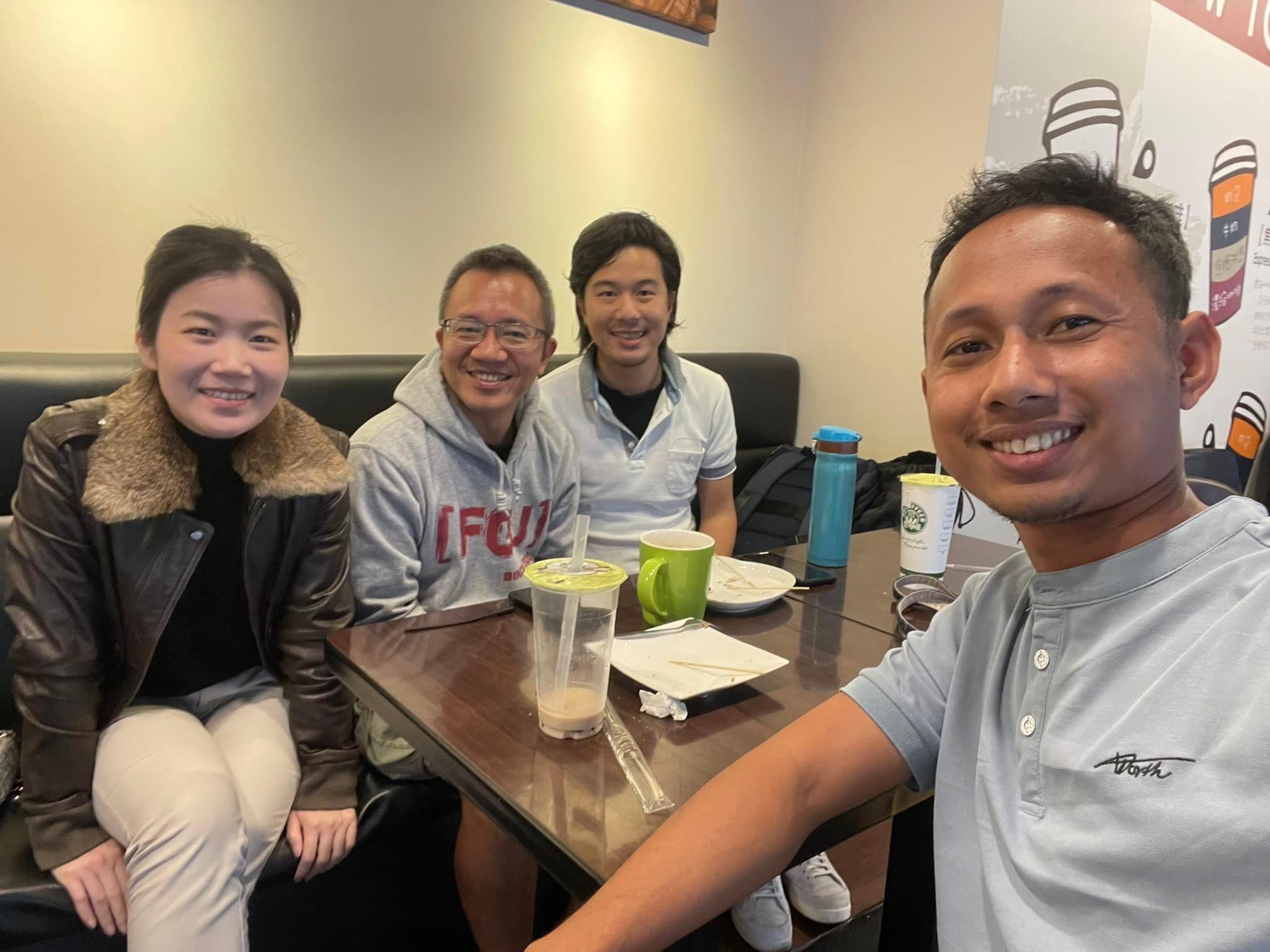 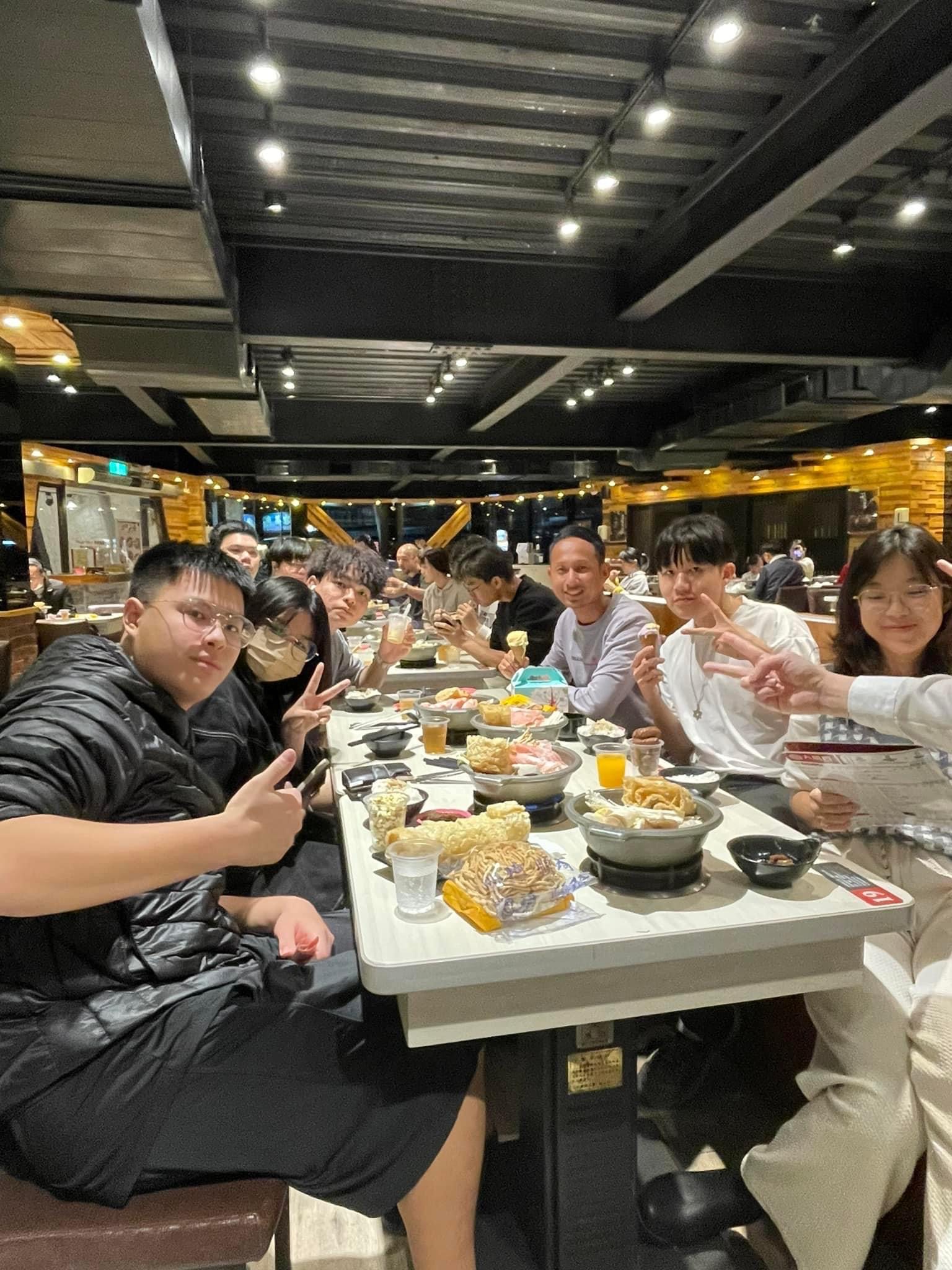 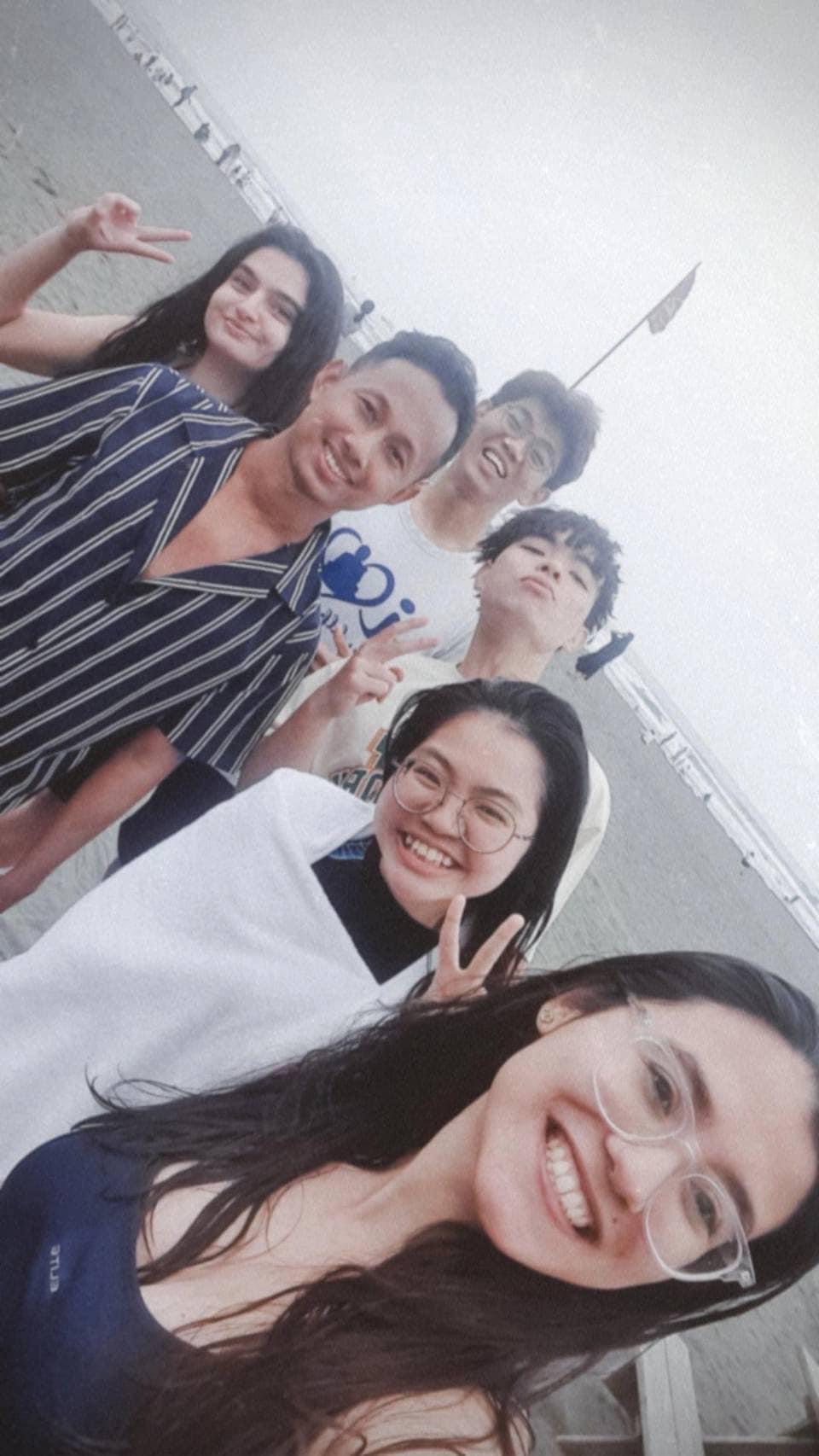 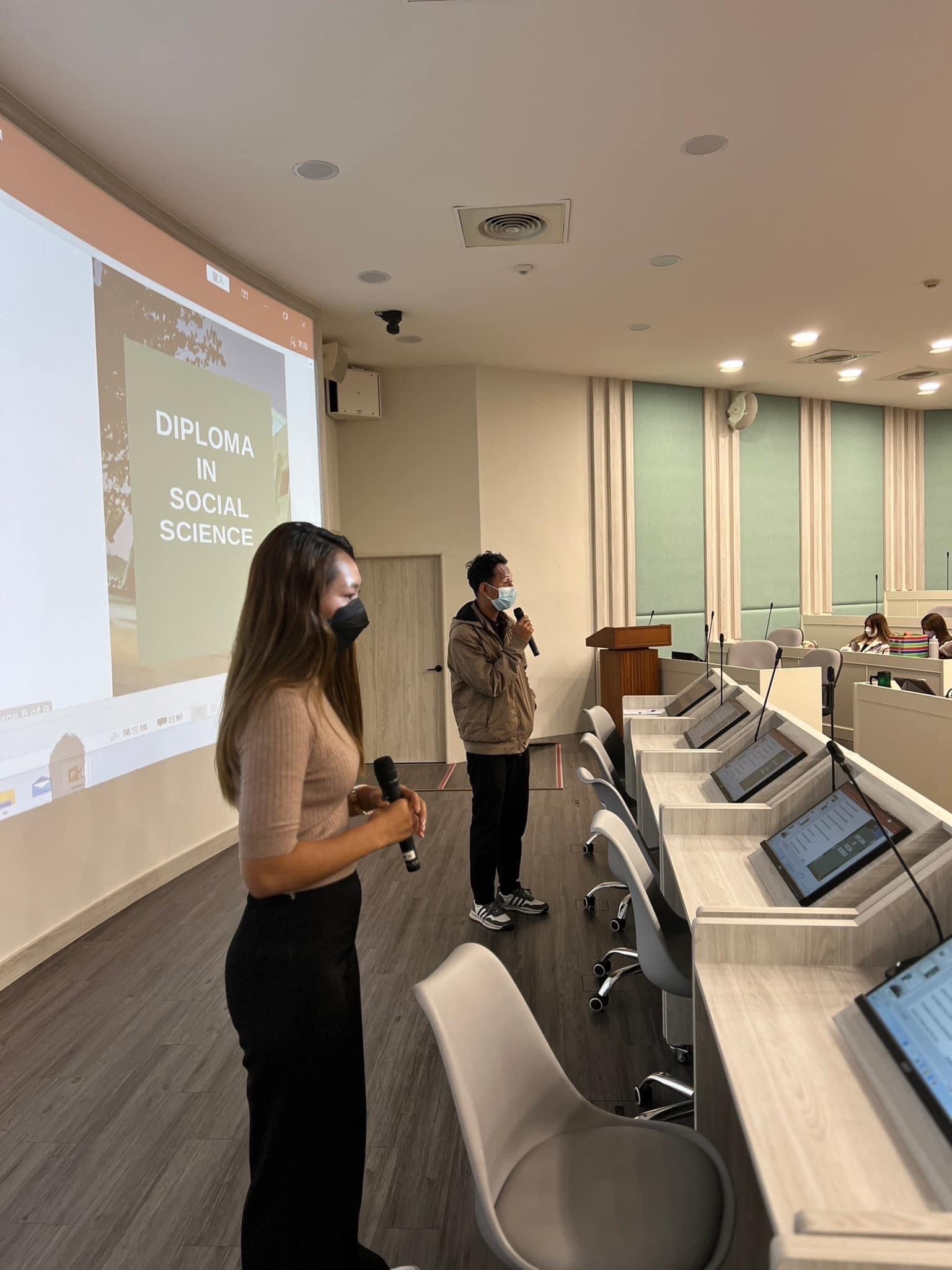 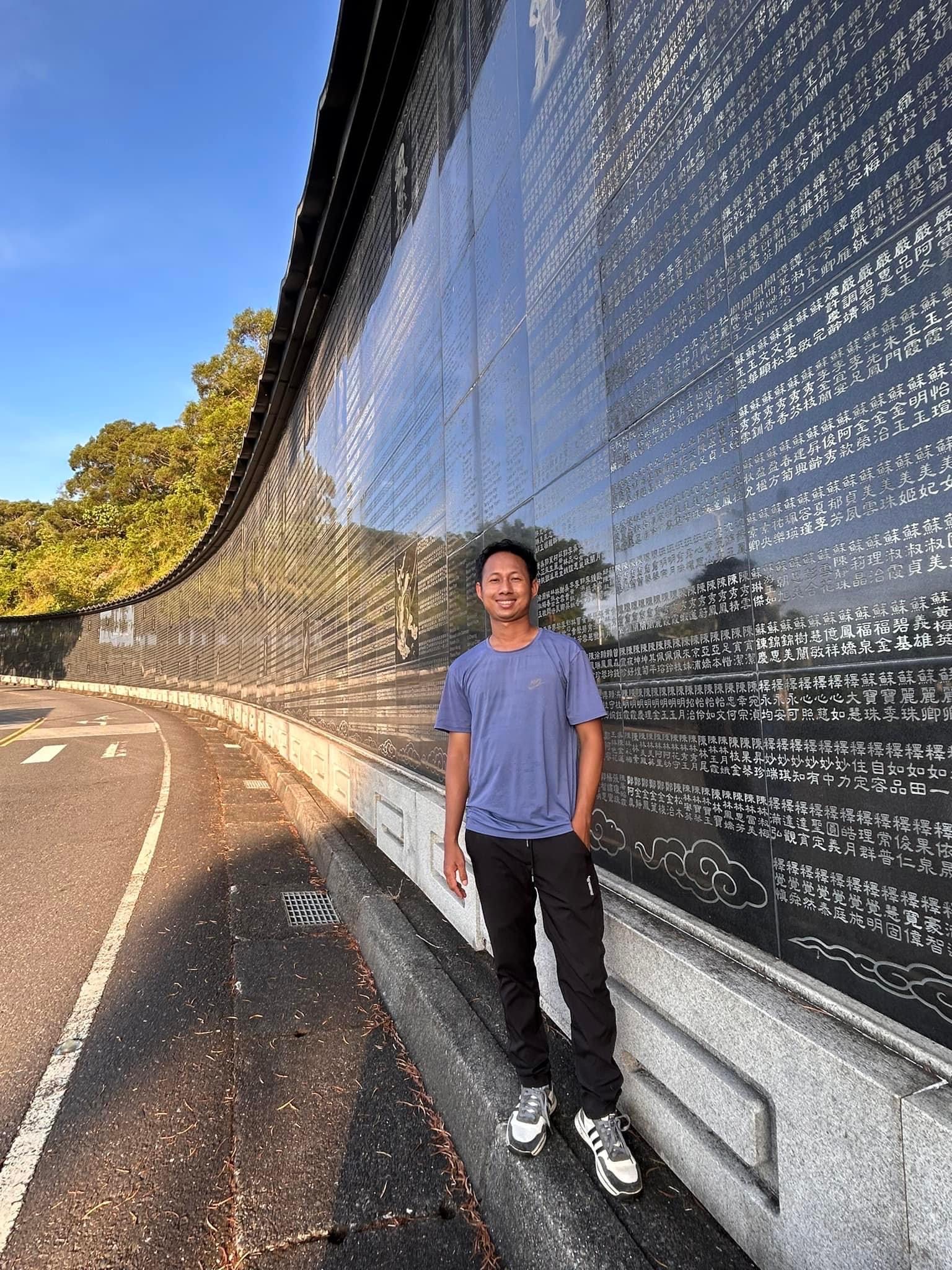 